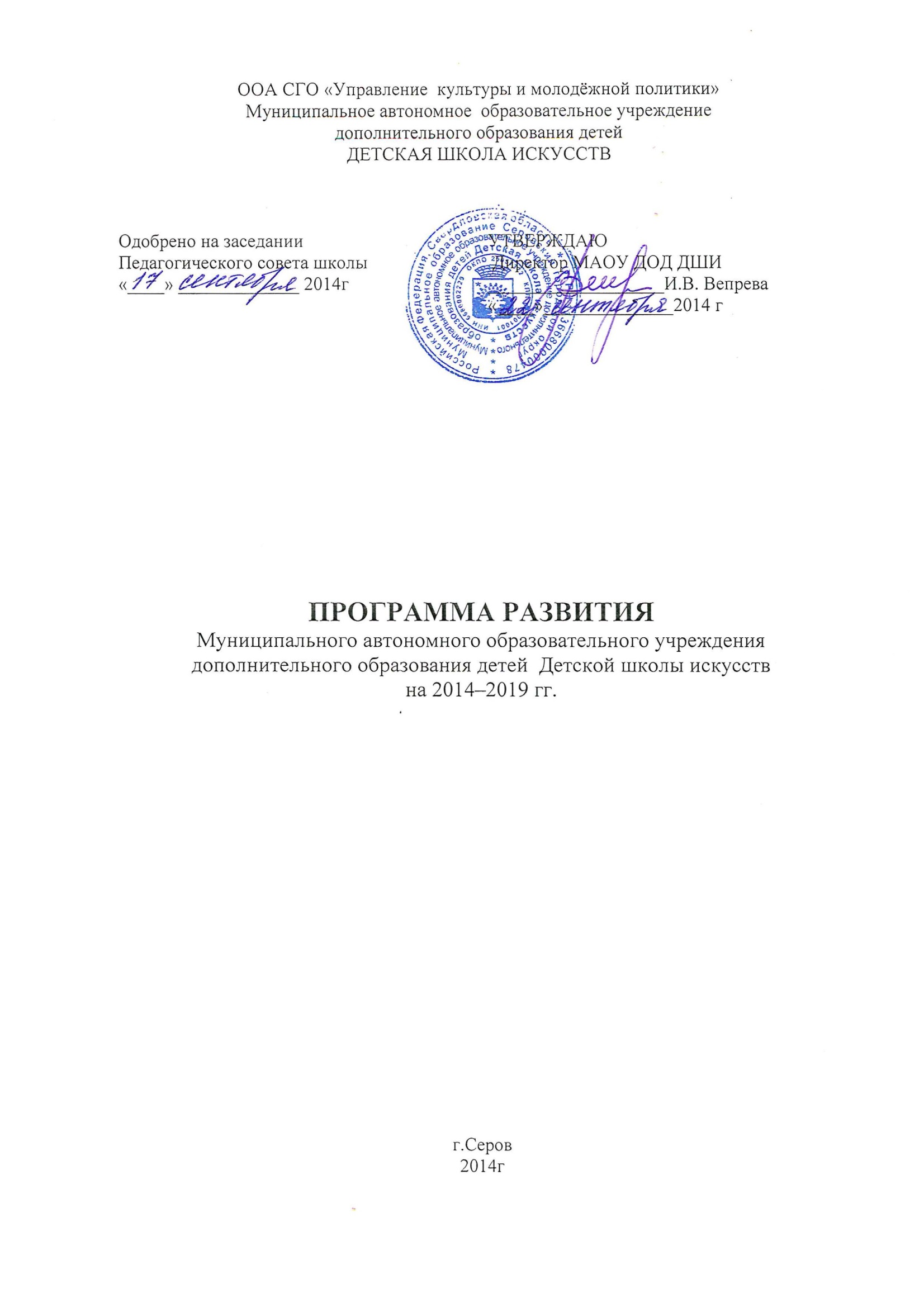 ПАСПОРТпрограммы развития МАОУ  ДОД  Детской школы искусствНаименование программы:Программа развития  Муниципального автономного образовательного учреждения дополнительного образования детей Детской школы искусств. Основание для разработки программы:1. Конституция Российской Федерации;2. Конвенция о правах ребенка  (принята Генеральной ассамблеей ООН 20 ноября 1989 года);3. Закон РФ «Об основных гарантиях прав ребенка»;4. Закон РФ «Об образовании в Российской Федерации»;5. Закон Российской Федерации «Об основных гарантиях прав ребенка в Российской Федерации (от 24.07.1998 3 124-фз с внесенными изменениями);6. Концепция Федеральной целевой программы развития образования на 2011-2015 гг.;7. Концепция развития образования в сфере культуры и искусства в РФ на 2008-2015 гг.;8. Указ Президента РФ от 07.05.2012 г. № 599 «О мерах по реализации государственной политики в области образования и науки»;9.План мероприятий на 2015 – 2020 годы по реализации Концепции развития дополнительного образования детей, утв. Распоряжением Правительства РФ от 04.09.2014. № 1726 – р;10.Федеральная целевая программа «Развитие дополнительного образования детей в Российской Федерации до 2020 г.»;11.Указ Президента РФ от 01.06.2012 № 761 «О национальной стратегии действий в интересах детей на 2012-2017 гг.»;12. Порядок организации и осуществления образовательной деятельности по дополнительным общеобразовательным программам от 22 декабря 2013г.013.Аракелова А. О. О реализации дополнительных предпрофессиональных общеобразовательных программ в области искусств (Министерство культуры Российской Федерации, Российская Академия музыки им. Гнесиных) 14.Гладких В.Г. Технология разработки программы развития учреждения дополнительного образования: теория и практика. - Оренбург - 200315.Домогацкая И.Е. Школа искусств – назад в будущее?: К реализации Федерального закона №145-ФЗ.16.Рындак В.Г. Формирование творческого потенциала учителей. - М.,1994.88          Дополнительное образование детей можно охарактеризовать как сферу, объективно объединяющую в единый процесс воспитание, обучение и развитие личности ребенка. Основное предназначение системы дополнительного образования детей заключается в создании условий для свободного выбора каждым ребенком образовательной области и профиля дополнительной программы. Реализации этой задачи способствует многообразие видов деятельности, личностно – ориентированный характер образовательного процесса, его направленность на развитие мотивации личности к познанию и творчеству, профессиональное самоопределение детей, их самореализация. Система образования в сфере культуры и искусства, являясь частью общей системы отечественного образования, выявляет особенности развития общества в тот или иной исторический период.Наиболее важным показателем системы образования в области искусства является качество образования в детских школах искусств. Высочайшие достижения российской культуры состоялись благодаря уникальной системе непрерывного образования в области искусства, основой которой являются детские школы искусств. Они могут стать не только центрами предпрофессиональной подготовки по традиционным специальностям в сфере искусства, но и в немалой степени способствовать распространению культурной толерантности, выступать мостом между культурными традициями народов, формировать мульти культурное мировоззрение у детей и подростков через всестороннее изучение и творческое постижение искусств разных стран и народов. Система детских школ искусств, всей своей деятельностью должна быть нацелена на подготовку людей с активным творческим потенциалом, готовых к созданию интеллектуальной творческой среды, способной изменить лицо страны и обеспечить ее высокую конкурентоспособность. Таким образом, сохранение и развитие сети детских школ искусств как одной из важнейших составляющих образовательного и культурного пространства страны стало первоочередной задачей федеральных, региональных и муниципальных органов власти.Изменения, внесенные в Закон  «Об образовании в РФ» в 2013г., позволяют говорить о возможности преобразования системы деятельности детских школ искусств. Так,  указанные  изменения предусматривают реализацию в детских школах искусств  дополнительных предпрофессиональных общеобразовательных программ в области искусств, которые, в свою очередь, реализуются на основе федеральных государственных требований.Федеральным законом № 145-ФЗ предусмотрена реализация в детских школах искусств, являющихся первым звеном трехступенчатой модели образования в области искусства, дополнительных предпрофессиональных общеобразовательных программ в области музыкального искусства, целью которых является приобщение детей к музыкальному искусству, развитие их творческих способностей и приобретение ими начальных профессиональных навыков.       Основными задачами дополнительных предпрофессиональных общеобразовательных программ в области музыкального искусства являются выявление одаренных детей и подготовка их к возможному продолжению образования в области музыкального искусства в средних и высших учебных заведениях соответствующего профиля с учетом сложившихся традиций по подготовке профессиональных кадров для отрасли культуры, духовно-нравственного, эстетического воспитания подрастающего поколения.      Новая Концепция развития образования в сфере культуры и искусства позволит детским школам искусств осуществлять деятельность, направленную на укрепление позиций признанного во всем мире российского высокоэффективного профессионального образования в области музыкального искусства в соответствии с историческими традициями. Реализация Новой Концепции развития образования в сфере культуры и искусства в Российской Федерации направлена на достижение стратегических целей социально – экономического развития страны, в том числе на удовлетворение потребностей граждан в образовании и духовном развитии, повышение роли предметов художественно – эстетического профиля.Муниципальный заказчик:Администрация Серовского городского округа Разработчик программы:Муниципальное автономное  образовательное учреждение дополнительного образования детей  Детская школа искусств (далее  -  МАОУ ДОД ДШИ)Цель и задачи программы:Цель:Цель программы развития МАОУ ДОД ДШИ - это активизация  работы по основным стратегическим направлениям деятельности. Создание оптимальных условий для перспективного развития ДШИ, обеспечивающего повышение качества обучения и воспитания учащихся, формирование их компетенций в интеллектуальной, коммуникативной, информационной, профессиональной сферах. Формирование нового человека, понимающего смысл жизни, верящего в своё уникальное предназначение, знающего пути жизненной и творческой самореализации, живущего с высокими нравственными идеалами. Развитие материально – технической базы МАОУ ДОД ДШИ.Задачи:Программа развития  призвана обеспечить решение следующих задач:Ориентация образования не только на удовлетворение изменяющихся потребностей общества и государства, но и на удовлетворение дифференцированных образовательных запросов личности, с учётом способностей, интересов, склонностей и естественной познавательной активности личности ;реализовать эстетическое воспитание подрастающего поколения Серовского городского округа;выявить музыкально и художественно одаренных детей, обеспечить соответствующие условия для их образования и раскрытия творческого потенциала;приобщить учащихся к ценностям отечественной и зарубежной культуры, лучшим образцам народного творчества, классического и современного искусства;воспитать подготовленную и заинтересованную аудиторию слушателей и зрителей;повысить значимость культуры и искусства при реализации основных и дополнительных образовательных программ;реализовать нравственный потенциал искусства как средства формирования и развития эстетических норм поведения и морали личности и общества;укрепить материально- техническую базу организации в соответствии с современными тенденциями развития науки и техники, библиотечный фонд, фонотеку МАОУ ДОД ДШИ;сформировать коллектив преподавателей – профессионалов, способных: к выполнению основных задач по обучению и воспитанию детей в МАОУ ДОД ДШИ, повышению своего профессионального уровня, способных заниматься  самообразованием.Объединить всех участников образовательного процесса общей идеей, делом, способствующим созданию единого коллектива единомышленников.Создать в МАОУ ДОД ДШИ свой особый уклад жизнедеятельности, который будет способствовать   саморазвитию учащихся, формированию у них умений и  навыков самосовершенствования;Способствовать формированию и непрерывному обогащению «духовной ауры» детского сообщества за счёт индивидуальной творческой, активно – преобразующей. Созидательной деятельности. Сроки реализации программы:    Программа   имеет срок реализации с  2014г. по 2019 гг.Этапы реализации программы:Подготовительный этап - 2014-2015гг.Основной этап -  2016-2019 гг.Назначение программыПриоритетные направления программы	:учебно – воспитательное – нацелено на получение высокого образовательного результата,технологическое – введение информационных технологий  и технологий самообразования в образовательный процесс,финансовое – финансовая самостоятельность и введение платных образовательных услуг,коммуникативное – нацелено на внедрение коммуникативных технологий в образовательный процесс ,экспериментальное – научное обеспечение стратегии развития МАОУ ДОД ДШИ,здоровьесберегающее – сохранение здоровья участников образовательного процесса.Программа определяет приоритетные направления развития МАОУ ДОД ДШИ до 2019 года, а также описывает процесс управления инновационными процессами в художественно – эстетическом предпрофессиональном образовании и ресурсное обеспечение развития организации. В программе определены цели, направления и сроки реализации основных задач в развитии Детской школы искусств.Реализация Программы развития МАОУ ДОД ДШИ предполагает консолидацию усилий администрации, педагогического коллектива, обучающихся и их родителей (законных представителей).Программа предусматривает организацию работы педагогического коллектива, администрации, общественности, родителей учащихся по решению основных задач Программы развития МАОУ ДОД ДШИ.Исполнители программы:Педагогический коллектив, администрация,  учебно – вспомогательный персонал МАОУ ДОД ДШИ и прочие  заинтересованные лица.Источники финансирования программы:Бюджет  Серовского городского округа, средства ДШИ от приносящей доход деятельности.Подпрограммы:Подпрограммы призваны решать совместно с Программой развития  задачи способствующие развитию МАОУ ДОД ДШИ.Перечень подпрограмм:Образовательная программа МАОУ ДОД ДШИ на 2014 -2019 годы,Программа по сохранению и развитию  здоровье участников образовательного процесса на 2014 – 2019 годы,Одарённые дети.Данная модель обладает большой гибкостью и адаптацией к постоянно изменяющимся социально- экономическим условиям и контингенту учащихся.Ожидаемые конечные результаты  реализации программы: 1) Рост  качества образовательных услуг на основе расширения возможностей получения  дополнительного образования в соответствии с запросами и потребностями детей и их родителей (социальным заказом) на основе модернизации программного поля.2) Усиление  роли воспитательной функции в образовательной деятельности МАОУ ДОД ДШИ.3) Внедрение новой модели содержания деятельности, включая  программы предпрофессионального образования в соответствии с ФГТ и  273-ФЗ «Об образовании в Российской Федерации».4) Обеспечение права и возможности каждому учащемуся на удовлетворение его культурно-образовательных потребностей, свободного выбора образовательно-развивающих и досуговых видов деятельности, программ в соответствии с его индивидуальными ценностными ориентирами.5) Повышение качества образовательной, воспитательной, культурно-досуговой и рекреативно-оздоровительной деятельности ДШИ в рамках системы непрерывного, преемственного и доступного образовательного процесса.6) Рост личностных и профессиональных достижений учащихся, преподавателей, администрации.7) Системные преобразования в развитии, воспитании и обучении детей:– развитие физически и психически здоровой, социально-активной, творческой, жизненно стойкой личности;– приобретение новых практических умений и навыков, необходимых для дальнейшего профессионального самоопределения учащихся ДШИ;– улучшение коммуникативных способностей учащихся, взаимоотношений между всеми участниками образовательного процесса, толерантных отношений в ближайшем социальном окружении (семье, школе, микрорайоне);– установление гуманных отношений партнерского сотрудничества; создание ситуации успеха для каждого учащегося.8) повышение рейтинга МАОУ ДОД ДШИ.Контроль над исполнением программыУправление реализацией программы осуществляется директором и педагогическим советом школы.Проведение мониторинга по основным направлениям программы осуществляется директором, заместителями директора и заведующими методическими объединениями.СОДЕРЖАНИЕРаздел I. Характеристика МАОУ ДОД ДШИ и принципов образовательной политики организации1.1. Историческая справка 1.2. Содержание и структура образовательного пространства.       Принципы образовательной политики ДШИ1.3. Характеристика контингента учащихся 1.4. Кадровое обеспечение 1.5.Участие творческих коллективов в конкурсах, фестиваляхи пр. в 2013-2014 учебном году 1.6.Культурно-массовая и досуговая деятельность Раздел II Анализ состояния и проблем учреждения2.1. Анализ социального заказа 2.2. Особенности образовательного процесса 2.3. Методическое обеспечение образовательного процесса 2.4. Структура управления образовательным процессом 2.5. Анализ состояния материально – технической базы ДШИРаздел III. Концепция и модель образовательной деятельности3.1. обоснование концепции развития 3.2. Реорганизация образовательной системы 3.3. Обновление методической работы 3.4. План  модернизация материально – технической базы3.5. План мероприятий по реализации программы развития Раздел I. Характеристика МАОУ ДОД ДШИ и принципов образовательной политики организации1.1. Историческая справкаСеровский городской  округа – один из наиболее развитых округов на Северном Урале. По численности постоянного населения  – 106.775 тысяч человек. Велик процент лиц с высоким социальным статусом (ИТР, руководители, научные и творческие работники, учителя). Согласно федеральному закону РФ «Об основных гарантиях прав ребёнка в Российской Федерации», «государство признает детство важным этапом жизни человека и исходит из принципов приоритетности подготовки детей к полноценной жизни в обществе, развития у них общественно значимой и творческой активности, воспитания высоких нравственных качеств, патриотизма и гражданственности».В реализации этого закона особая роль отведена учреждениям дополнительного образования детей. МАОУ ДОД ДШИ  как учреждение дополнительного образования детей призвано удовлетворять образовательные потребности граждан, общества и государства в области художественного образования и эстетического воспитания, целенаправленно обучая детей и подростков различным видам искусств, в целях выявления художественно одаренных детей, создавая условия для самоопределения и самореализации, развития индивидуальных способностей каждого ребенка.09 апреля 2013 г. на основании Постановления главы Серовского городского округа была открыта Детская  школа искусств, созданная на базе Центра эстетического воспитания детей  «Гайдаровцы», проработавшего к этому времени около 43 лет. За эти годы центр был не раз переименован, реорганизован, но имел одного руководителя и вдохновителя создания учреждения – заслуженного работника культуры РФ  Тушкова Анатолия Дмитриевича.В своей деятельности ДШИ руководствуется Законом № 273-ФЗ «Об образовании в Российской Федерации», законодательством РФ и Свердловской Области, нормативными правовыми актами органов, осуществляющих управление в сфере образования, договором между Учредителем и  МАОУ ДОД ДШИ, Уставом организации.Муниципальное автономное образовательное учреждение дополнительного образования детей Детская школа искусств города Серова  является муниципальным образовательным учреждением дополнительного образования детей Серовского городского округа, некоммерческой организацией, не ставящей основной целью своей деятельности извлечение прибыли.Учредителем ДШИ является администрация Серовского городского округа. Функции и полномочия Учредителя в соответствии с федеральными законами, законами Свердловской области, нормативными правовыми актами Министерства культуры Свердловской области осуществляет  Управление культуры и молодёжной политики администрации Серовского городского округа в соответствии с переданными полномочиями.Место нахождения Учреждения: 624993, г. Серов, ул. Ленина, д. 193.Устав МАОУ ДОД ДШИ  зарегистрирован Федеральной налоговой службой. Регистрационный номер 1136680000478 от 09.04.2013 года.ДШИ работает ежедневно, включая субботние и воскресные дни с 8:00 до 20:00 в соответствии с расписанием занятий.В МАОУ ДОД ДШИ принимаются дети преимущественно от 4-ти до 18 лет. Прием детей на обучение в ДШИ по общеразвивающим программам проводится приёмной комиссией ДШИ на основании заявления родителей (законных представителей), на программы предпрофессионального образования по результатам вступительных испытаний. 1.2. Содержание и структура образовательного пространстваПринципы образовательной политики ДШИОсновные функции МАОУ ДОД ДШИ: В соответствии с лицензией № 17664, выданной Министерством общего и профессионального образования  Свердловской области  30.06.2014 года  Серия 66Л01 №0003389 МАОУ ДОД ДШИ  обеспечивает обучение по дополнительным общеобразовательным программам для детей и взрослых.образовательная функцияпредполагает передачу преподавателем  ребенку максимального объема информации, из которого он берет столько, сколько хочет и может усвоить,обеспечивает обучение, воспитание и развитие личностиинформационная функцияспособствует формированию социальной, ценностной, профессиональной ориентации ребенка в свободное времяориентационная функциярасширяет возможности ребенка в сфере делового и дружеского общения со сверстниками и взрослыми в свободное времякоммуникативная функцияформирует у ребенка адаптационные навыки вхождения в новый детский коллектив с целью облегчения дальнейшей социализации в обществефункция социальной адаптациисоздаёт  условия для оптимального продвижения каждого ребёнка в той или иной деятельности и общем развитиикорректирует сферу общениявключает ребенка в новые отношения в новой деятельностикомпенсаторно-коррекционная функцияреализует права ребенка на отдых, игру и развлечениерекреационная функцияобразовательные программы, по которым МАОУ ДОД ДШИ имеет право вести образовательную деятельность:программы общеразвивающие;программы предпрофессиональные;программы художественно-эстетической направленности (до завершения срока освоения данных программ – 2021 года), имеющие с 2013 года статус общеразвивающих.Вышеперечисленные направления деятельности реализуются на четырёх отделениях МАОУ ДОД ДШИ в соответствии с образовательными программами (на бесплатной основе), с соблюдением утвержденного уровня и нормативного срока их освоения.Отделения ДШИ:музыкальное  отделение,хоровое отделение,художественное отделение,отделение обще-эстетического развития детей дошкольного  возраста.Образовательный процесс, осуществляемый МАОУ ДОД  ДШИ, направлен на формирование мотивации развивающейся личности ребенка к познанию и творчеству.Отделения  школы связаны между собой. Характер взаимосвязей определяется:общностью контингента – некоторые дети посещают несколько отделений школы,общностью кадрового обеспечения;преемственностью обучения – дошкольное отделение  своеобразная «кузница кадров» для последующего обучения на музыкальном, хоровом, художественном  отделениях школы;совместными творческими проектами, концертной и выставочной деятельностью.Структурных подразделений  ДШИ не имеет.Реализация образовательных программ осуществляется в течение учебного года  в период с 01 сентября по 31 мая каждого года. Успешность реализации образовательных программ определяется по результатам промежуточной и итоговой аттестации.Каждое отделение школы выработало свою систему оценивания качества освоения образовательных программ: контрольные и открытые уроки, технические, академические зачеты, просмотры работ, концерты, экзамены, спектакли, детские утренники, художественные выставки.Результаты выполнения образовательных программ фиксируются в диагностических картах, зачетных и экзаменационных ведомостях, индивидуальных планах.Взаимодействие с образовательными учреждениями ДШИ  открыта для сотрудничества со всеми образовательными организациями Серовского городского округа. Наиболее тесное сотрудничество налажено с общеобразовательными школами № 1, 27, 14, 15, дошкольными образовательными учреждениями № 21, 25, учреждениями дополнительного образования МАОУ ДО ЦДТ,  МБОУ ДО ДМШ им. Г. Свиридова, МБОУ ДО ДХШ им. С.П. Кодолова.1.3. Характеристика контингента учащихся       Комплектование контингента учащихся проходит ежегодно с 1 по 30 июня. Для этой цели формируется приёмная комиссия.  Сейчас в ДШИ обучается 550 учащихся. Музыкальное отделение и отделение хорового пения имеет наибольшую численность, художественное отделение  обучает 30 учащихся, в группах дошкольников обучается около 170 учащихся.1. 4.Кадровое обеспечение образовательного процессаКоличество педагогических работников ДШИ: Штатные  сотрудники – 29 преподавателей, 1 педагог - организатор, совместители – 12 преподавателей ИТОГО: 42человекаСтаж педагогической работы имеют: 2-5 лет – 4 человека5-10 лет  - 12 человек10-20 лет – 19 человекболее 20 лет – 7 человекИз 29 штатных сотрудника квалификационная категория высшая и  первая имеют:высшая – 2 человека (7%);первая – 24 человека (83%); три преподавателя категории не имеют – (10%). Образование: высшее педагогическое образование – 16 человек, среднее специальное образование– 13 человек.Количество молодых специалистов – 1преподаватель. Имеют почетные звания:   Почетный работник среднего проф. образования – 1 преподаватель; Отличник народного просвещения –1 Заслуженный работник культуры – 1 человек. Имеют отраслевые награды 14 преподавателей.1.5.Участие творческих коллективов в конкурсах, фестивалях:    Список учащихся  студии эстетического воспитания  МАОУ ДОД Детская школа искусств победителей городских, региональных,  областных Всероссийских фестивалей – конкурсов  с 09 апреля  2012-2013 учебного года ( с момента реорганизации образовательного учреждения)в 2012-2013 учебном году -	областной, региональный уровень – 60 учащихся (10,9% от числа учащихся),межрегиональный уровень- 1 учащийся (0,2%),федеральный уровень  - 1 учащийся (0,2%),международный уровень – 29 учащихся (5,3%);в 2013-2014учебном году –областной, региональный уровень – 91 учащихся (17% от числа учащихся),межрегиональный уровень- 2 учащийся (0,4%),федеральный уровень  - 169 учащийся (30%),международный уровень – 82 учащихся (15%).     Основная проблема участия учащихся в конкурсах различного уровня – это отсутствие финансирования этого вида расходов, поэтому основная работа по данному направлению будет нацелена на поиск средств на организацию поездок детей, поиск спонсоров и иных источников материальной помощи.  Взнос за участие , транспортные расхода, питание и проживание детей и преподавателей составляет основную часть сметы таких поездок. 1.6. Культурно-массовая и досуговая деятельностьКультурно-досуговая деятельность МАОУ ДОД  ДШИ  связана, прежде всего, с созданием условий для развития общей культуры  учащихся, раскрытия их творческой индивидуальности.Ожидаемыми результатами осуществления культурно-досуговой деятельности становятся;осмысление учащимися (в рамках своего возраста) досуга как ценности, его значимости для саморазвития и самореализации личности;осознание учащимися своих возможностей и способностей, путей и способов их реализации в свободное от учебы время;изменение установок учащихся на способы и формы проведения своего досуга;приобретение учащимися практических навыков организации досуговых дел, умение содержательно и разнообразно проводить свободное время;освоение детьми основных средств общения, основ зрительской культуры;повышение культуры взаимоотношений учащихся и их поведения во взаимодействии со сверстниками и взрослыми;изменение атмосферы в детском объединении, учреждении в целом на основе массового участия учащихся в совместных досуговых мероприятиях; сохранение и формирование традиций МАОУ ДОД ДШИ.Раздел II     Анализ состояния и проблем учреждения2.1. Анализ социального заказа.Понятие социального заказа подразумевает, в первую очередь, общественную потребность, актуальность для общества в целом или его части.Социальный заказ на дополнительные образовательные услуги, оказываемые МАОУ ДОД ДШИ, формируется из многоуровневого комплекса ожиданий со стороны следующих субъектов: государства, муниципалитета, участников образовательного процесса – родителей и  детей, педагогических работников.К числу государственных приоритетов совершенствования дополнительного образования относятся следующие направления:охват 75% детей, проживающих в территории дополнительным образованием,культурно-массовая и досуговая деятельность детей и подростков,создание условий для развития общей культуры,создание условий для творческой самореализации детей и подростков,формирование исполнительской культуры,участие учащихся в просветительской деятельности,  способствующее формированию социокультурного пространства  в Серовском городском округе, Северном управленческом округе.       Учредитель стремится к тому, чтобы МАОУ ДОД ДШИ обеспечило:доступность и равные возможности получения дополнительного образования, достижение качества и эффективности;сохранение единого образовательного пространства (основное образование – дополнительное образование) в рамках реализации профильного образования;совершенствование содержания, организационных форм, методов и технологий дополнительного образования;государственно-общественный характер управления.      Родители учащихся хотят, чтобы учреждения дополнительного образования обеспечило:качественное дополнительное образование;интересный досуг детей;создавало условия для удовлетворения интересов и развития творческих способностей учащихся;сохранение и укрепление здоровья;обеспечение социально-педагогической, психолого-педагогической поддержки детей «группы риска» через занятость в системе дополнительного образования.     Учащиеся хотят, чтобы в учреждении:была возможность получения хороших знаний и умений;было интересно;имелись комфортные психолого-педагогические и материальные - технические условия для успешной творческой деятельности, общения и самореализации;обеспечена возможность успеха в избранной сфере деятельности.     Преподаватели ожидают:создания в МАОУ ДОД ДШИ комфортных психолого-педагогических и материальных условий для осуществления профессиональной деятельности;улучшения материально-технического обеспечения образовательного процесса;создания условий для творческой самореализации в профессиональной деятельности.     В ходе проведенных опросов, анкетирования родителей детей, учащихся на различных отделениях МАОУ  ДОД ДШИ, выявились следующие образовательные приоритеты:1. Наибольшей ценностью обладает качественное общее образование.В рамках образовательного пространства МАОУ ДОД ДШИ  традиционно пользуются высокой востребованностью Группы раннего  развития детей, обеспечивающие социальную адаптацию ребёнка, способствующие раскрытию индивидуальных способностей, формирующие основы будущей успешности обучения в общеобразовательной начальной школе и в ДШИ.Группы раннего развития детей дошкольного возраста  позволяют обеспечить личностно-ориентированный подход к обучению, создать атмосферу психологической комфортности на занятиях, повышают не только уровень знаний, но и способствуют повышению самооценки, созданию ситуации успешности, снятию приобретенных психологических барьеров.2. Отмечен рост интереса к раннему обучению и развитию детей, в котором роль эстетического воспитания трудно переоценить.С самых первых дней своей жизни дети соприкасаются с различными видами художественной культуры. Занятия музыкой, изобразительным и декоративно-прикладным творчеством, ритмикой, этикетом, театром развивают мышление, внимание, мелкую моторику, координацию движений, делают ребёнка более коммуникабельным.Была выявлена необходимость в образовательных программах, рассчитанных на работу с детьми более раннего возраста, по сравнению с традиционным возрастом учащихся, а также программах, способствующих укреплению семейных связей, повышению родительских компетенций.В 2013-2014 учебном году вновь были открыты группы раннего развития   для  занятий детей 4-х лет. При желании родители могут посещать занятия вместе с детьми.3. В области художественно-эстетического образования выявлено следующее:предпочтение значительной группы родителей отдают общеразвивающему образованию и развитию (музыкальному, художественному, театральному и т.д.), обеспечивающему достаточный уровень овладения выбранной областью творческой деятельности, приобщающему к разнообразным формам досуговой деятельности, но не несущему дальнейшей предпрофессиональной составляющей, т.к. предпрофессиональные  программы более серьёзные и трудоёмкие;были высказаны пожелания по возможности самостоятельного формирования учебного плана, на основе платных образовательных услуг;было сформулировано отношение к художественно-эстетическому воспитанию и развитию как к познавательному многогранному процессу, который развивает художественный вкус детей, воспитывает любовь к искусству, формирует нравственные качества личности и эстетическое отношение к окружающему миру, активизирует познавательную и творческую активность детей.4. Мотивация определения ребёнка на обучение в школе искусств:перспектива максимальной занятости ребенка ("увод с улицы") - 26%,возможность ранней профессиональной ориентации - 16%,введение ребёнка в мир художественной культуры, возможность раскрытия творческого потенциала - 50%,решение индивидуальных проблем развития (неразвитость мелкой моторики, трудности в социальной адаптации и т.д.) - 8%,участие в концертах и конкурсах - 32%,побуждение ребенка к саморазвитию и самообразованию - 56%.Выводы:МАОУ ДОД ДШИ ДШИ  функционирует на основе социального заказа государства, города, общества, семьи с учетом интересов и потребности личности, микросоциума, национально-культурных традиций. Свою социальную роль ДШИ выполняет исходя из требований законодательства к системе образования, а так же определенных педагогическим коллективом целей, задач, видов деятельности.Все уровни социального заказа – государственный, общественный, личностный, – связаны между собой. На каждом уровне идеалом развития является достижение гармонии социального и личностного факторов.    Анализ запросов родителей показал приоритет ценности высокого уровня общего и дополнительного образования в общекультурном развитии детей, их оздоровлении, социальном и личностном развитии. Кроме того, со стороны родителей востребованы ранняя диагностика и выявление способностей и склонностей детей, совершенствование индивидуального подхода к детям, расширение тематики образовательных и досуговых программ, совершенствование психолого-педагогической помощи детям и родителям по вопросам образования и воспитания.   Опрос педагогических работников позволил выделить следующие направления развития:повышение методической,  психологической и правовой компетентности;расширение форм профессионального общения;совершенствование методов стимулирования творческой деятельности;обновление материально-технической базы.     По итогам проведенного анализа можно сделать вывод, что социальный заказ в дополнительном образовании детей – это обеспечение государственных гарантий доступности и равных возможностей; достижение высокого качества образования, формирование механизмов привлечения и использования внебюджетных ресурсов; повышение социального статуса и профессионализма педагогических работников.2.2. Особенности образовательного процессаОрганизация образовательной деятельностиПрограмма деятельности МАОУ ДОД  ДШИ  нормативно закрепляет систему действий администрации и коллектива учреждения по обеспечению образовательно-воспитательной политики Российской Федерации, Серовского городского округа на современном этапе ее развития.В Уставе сформулированы цели и задачи, определена структура, основные направления деятельности и формы их реализации для учреждения дополнительного образования детей.Приоритетные направления деятельности МАОУ ДОД  ДШИ: создание многомерного художественно-образовательного пространства для детей в возрасте от 4 до 18 лет; обеспечение непрерывности учебно-воспитательного процесса в условиях системы  дополнительного образования детей; обеспечение личностно-ориентированного подхода в образовательном процессе, способствующего формированию и развитию мотивации личности к познанию и творчеству, самореализации и самоопределению.Характеристика компонентов образовательной среды ДШИ в программе развития МАОУ ДОД  ДШИ.  Предпрофессиональная подготовка; подготовка на профессиональной основе творчески активного, саморазвивающегося после окончания ДШИ любителя (музыканта, слушателя, художника, танцора и т.д.); создание возможностей для социализации различных групп детей; повышение престижа художественного образования и углубление мотивации обучения в ДШИ.Целевые группыНаправленность на различные социальные группы с учётом социального заказа (ранняя профессионализация, помощь в социальной адаптации, отвлечение детей от улицы, приобщение к содержательным формам досуга, помощь в саморазвитии и самореализации).Условия приемаПрием детей на добровольной основе (путём свободного выбора ребёнка и его родителей), без предварительного отбора, за исключением групп профильного предпрофессионального обучения.Перспективы развития:Открытие новых отделений в ДШИ художественно-эстетической направленности, сохранение отделения общего эстетического развития;  организация работы музыкально – компьютерного класса; дальнейшее развитие деятельности творческих коллективов;расширение художественного и декоративно-прикладного  направлений;создание оркестра народных инструментов.Содержание образования:Введение многоуровневого обучения (подготовительное, базовое, профессионально-ориентированное). Разработка многоуровневых программ (обще-ознакомительный, базовый, профессионально-ориентированный уровни).Работа по модифицированным программам, ориентированным на конкретные группы учащихся, обучение по индивидуальным учебным планам.Особенности организации обученияСочетание традиционных и нетрадиционных методов в обучении,  опора на игровые технологии при работе с дошкольниками и младшими школьниками, преобладание творческих заданий, усиление личностно-ориентированного подхода в обучении, возможность обучения в индивидуальном режиме, работа с детьми с ограниченными возможностями здоровья.Внешние связиРасширение связей с образовательными и муниципальными организациями города, налаживание сотрудничества со средними специальными и высшими учебными заведениями, музеями, социальное партнерство.ФинансированиеБюджетное финансирование, использование внебюджетных средств от реализации дополнительных платных образовательных услуг.Схема  образовательного процесса в МАОУ ДОД  ДШИ I ступень образования – подготовительная.На ней обеспечивается общее эстетическое и познавательное развитие детей.I ступень  - это диагностическая вводная ко II ступени образования.    На этом этапе происходит знакомство с языком и средствами художественного творчества. Идёт формирование: начального запаса художественных впечатлений, овладение элементами художественного и логического мышления, выявление и определение склонностей учащихся к занятиям тем или иным видом искусства; формирование и развитие общеобразовательных элементарных знаний, умений и навыков, развитие восприятия, способности к концентрации, самостоятельности, усидчивости; навыков работы в коллективе.II ступень образования - начальное художественно - эстетическое образование.II ступень  - это гносеологическая, адаптационная составляющая, которая  является базовой к III ступени.Освоение дополнительных программ начального музыкального художественного образования, создание условий для становления и формирования личности учеников, их склонностей, интересов в художественно-эстетической сфере; развитие способностей к творческому самоопределению и саморазвитию, дальнейшее формирование навыков учебной деятельности, создание условий для овладения необходимым минимумом знаний, умений и навыков, достаточных для достижения уровня функциональной грамотности.III ступень - базовое художественное образование.III ступень – ориентационная (профессиональное ориентирование), итоговая.    Углубленная подготовка по избранной специализации музыкального, театрального, изобразительного искусства; развитие устойчивых познавательных интересов и творческих способностей учащихся,  достижение уровня образованности, позволяющего выпускнику самостоятельно ориентироваться в ценностях мирового культурного пространства, приобретение опыта художественной деятельности, выраженного в достаточно высокой степени овладения знаниями, умениями и навыками по выбранному виду искусства.   Освоение образовательных программ III ступени завершается обязательной итоговой аттестацией учащихся с выдачей свидетельств.Сущность образовательного процесса, осуществляемого в МАОУ ДОД  ДШИ, заключается в общекультурном и профессиональном развитии личности  учащегося. Общекультурное развитие подразумевает формирование системы ценностных ориентаций и, как результат, — мировоззрения молодого человека.   Профессиональное обучение заключается в овладении основами музыкального, изобразительного, театрального искусства, дающее возможность дальнейшего обучения в средних и высших профессиональных учебных заведениях.    Особенностью образовательного процесса становится сочетание всех видов деятельности: игровой, учебной, практической, концертной, конкурсной, проектной.   Формы организации учебной деятельности: индивидуальные и групповые занятия.На художественном, театральном, отделении общего развития основной формой организации образовательной деятельности является групповое занятие. На музыкальном отделении особое значение приобретает форма индивидуального занятия. Индивидуальное обучение игре на музыкальном инструменте, сольному пению позволяет максимально выявить и развить специальные способности и таланты детей. Обучение детей осуществляется на основе индивидуального плана, в котором планируется и прослеживается развитие учащегося.  «Индивидуальный план учащегося» – это не просто список изучаемых в классе произведений, технических упражнений. В индивидуальном плане дается характеристика ученика, особенности его развития, что и определяет и обосновывает содержание работы: задачи, методы педагогического воздействия, выбор учебного репертуара.      Ещё одну существенную особенность образовательного процесса МАОУ ДОД  ДШИ  составляют творческие коллективы (образцовый коллектив хор «Фантазия», хор «Акварель», хор и ансамбль «Мальчиши», ансамбль «Семинотки» и др.). Каждый коллектив обладает своим неповторимым «творческим почерком», который вырабатывается благодаря согласованности содержания изучаемых предметов, учета педагогических и психологических  особенностей.    Специфику образовательного процесса, осуществляемого в МАОУ ДОД  ДШИ, также определяет его практико-ориентированная направленность.Виды практической деятельности учащихся:учебно-исполнительская (концертно-выставочная);учебно-теоретическая;творческая;культурно-просветительская.Все виды практической деятельности учащихся обеспечивают единство образовательного пространства МАОУ ДОД  ДШИ.Учебный планУчебный план МАОУ ДОД  ДШИ  разработан на основе Типовых учебных планов детской музыкальной школы (музыкального отделения школы искусств), утвержденных приказом Министерства культуры СССР от 28.05.87 г. №242; Примерных учебных планов образовательных программ по видам музыкального искусства для детских школ искусств, рекомендованными Министерством культуры Российской Федерации в 2001 г. (письмо Министерства культуры Российской Федерации от 22.03.01 №01-61/16-32);  Примерных учебных планов образовательных программ по видам искусств для детских школ искусств, рекомендованными Министерством культуры Российской Федерации в 2003 году (письмо Министерства культуры Российской Федерации от 23.06.2003 г. № 66-01-16/32); Примерных учебных планов образовательных программ по видам музыкального искусства для детских школ искусств, рекомендованными Министерством культуры и массовых коммуникаций Российской Федерации в 2005 году (письмо Министерства культуры и массовых коммуникаций Российской Федерации от 02.06.2005 г. № 1814-18-074), Порядок организации и осуществления образовательной деятельности по дополнительным общеобразовательным программам (Приказ Министерства образования и науки Российской Федерации от 29.08 2013г. № 1008), Предпрофессиональных программ, утверждённых Министерством культуры Российской Федерации, Федеральных государственных требований (ФГТ).    Учебный план определяет количество часов на реализацию образовательных программ по изучаемым предметам, обеспечивает развитие разносторонней творческой одаренности детей и подростков, их общее эстетическое воспитание, а так же профессиональную направленность учащихся, изъявивших желание (и проявивших способность) поступить в специальные образовательные учреждения.    Перечень и объем предметов, составляющих учебный план, определен в соответствии с муниципальным  заданием.Все введенные предметные курсы обеспечены соответствующими программами и учебно-методическим содержанием. Для группы профессионально способных учащихся введен дополнительный год обучения, что позволит им готовиться к поступлению в средние и высшие учебные заведения искусств по выбранному профилю без перерыва в образовании.Изменение количества и объема предметов учебного плана возможно при изменении условий и нормативов муниципального задания.Расширение спектра предметов и увеличение объема их изучения возможно на платной основе.    Формы и режим занятий в  творческих объединениях проводятся в соответствии с образовательными программами и рекомендациями Сан.ПиН.По окончании обучения  выдаётся свидетельство об окончании МАОУ ДОД ДШИ. Задачи по совершенствованию образовательного процесса МАОУ ДОД ДШИ:Дальнейшая разработка и внедрение образовательных программ, способствующих наибольшей доступности образовательного процесса;Поддержка преподавателей и учащихся, демонстрирующих высокий профессиональный уровень;Формирование информационного обеспечения учащихся;Дальнейшее приобретение музыкальных инструментов, нотной и учебной литературы, технических средств обучения;Оформление классов и помещений ДШИ в соответствии с современными требованиями эстетики.2.3. Методическое обеспечение образовательного процессаПредназначение методической службы любого образовательного учреждения – повышение эффективности образовательной и воспитательной работы.Функции методической службыОсновные направления методической работы1. Методическое сопровождение образовательного процессаразработка дополнительных образовательных программ с учетом социального заказа;редактирование реализуемых образовательных программ с учетом изменения условий реализации;разработка и подбор методических материалов (дидактического, иллюстративного, репертуарного характера);создание банка образовательных программ дополнительного образования детей;2. Работа с педагогическими кадрами.изучение и обобщение педагогического опыта;помощь в подготовке к участию в профессиональных конкурсах;работа в рамках методических объединений;повышение профессиональной компетентности и правовой грамотности;оказание помощи в подготовке к аттестации;своевременное информирование о новых нормативных документах.оказание помощи молодым специалистам, наставничество;Организационные формы методической работыработа предметно-методических объединений;система семинаров;участие в научных конференциях;открытые занятия и уроки, мастер-классы;обучение на курсах повышения квалификации;взаимные посещения занятий;консультации по вопросам методического обеспечения процесса обучения.Структура методической службы МАОУ ДОД ДШИ:Дополнительные образовательные программы, реализуемые в МАОУ ДОД ДШИ            1.  Общеразвивающие общеобразовательные программы:1)  музыкальное   искусство: 	 а) Инструментальное исполнительство:- фортепиано, срок обучения 5(6),7 (8) лет;- струнные инструменты, срок обучения 5(6),7(8) лет;- народные инструменты, срок обучения 5(6), 7(8) лет;- духовые инструменты, срок обучения 5(6),7(8) лет;- эстрадно - джазовые инструменты, срок обучения 5(6),7(8) лет. б) Вокальное исполнительство:- хоровое пение, срок обучения 5(6),7 (8) лет;- классическое пение, срок обучения 5(6),7(8) лет;- сольное пение, срок обучения 5(6),7( 8) лет;- эстрадно - джазовое пение, срок обучения 5 (6),7( 8) лет. 2) Изобразительное искусство, срок обучения 5(6),7(8) лет. г) Хореографическое искусство, срок обучения 4 года. д) Театральное искусство, срок обучения 4 года е) Общее эстетическое развитие, срок обучения 4 года. ж) Ранняя профессиональная ориентация, срок обучения 1 год. з) Подготовка к обучению в школе искусств, срок обучения до 3 года. ) Раннее эстетическое развитие, срок обучения до 3 года. л) Музыкально-компьютерные технологии, срок обучения 5лет. м) искусство этикета, срок обучения до 3 года.       3.  Предпрофессиональные общеобразовательные программ в области искусств  по  следующим направлениям:а) Инструментальное исполнительство:- фортепиано, срок обучения  8(9)  лет;- духовые инструменты (флейта, саксафон), срок обучения 8 (9) лет;- гитара, балалайка  5 (6) лет;- аккордеон 5 (6) лет; б) Вокальное исполнительство:- хоровое пение, срок обучения  8 (9) лет; в) Изобразительное искусство («Живопись») – срок обучения 5(6) лет    Образовательный процесс детской школы искусств  обоснован социальным заказом на предоставление дополнительных образовательных услуг, который обусловлен местоположением МАОУ ДОД ДШИ, окружающей социальной средой, демографической обстановкой, связью системы дополнительного образования с общеобразовательными учреждениями.В основу образовательного процесса в МАОУ ДОД ДШИ  положена концепция развивающего обучения, согласно которой работа над формированием специальных знаний, умений и навыков неразрывно связана с всесторонним развитием личности ученика: накоплением и расширением художественных впечатлений, адаптацией в мире искусства, активизацией творческого и познавательного потенциала.Методика работы с детьми подчинена основным дидактическим принципам:единства обучения, воспитания и развития;сочетание требования и уважения к личности каждого ученика;ориентация на поддержание увлеченности и интереса;активизация осознанности и самостоятельности учащихся;учета реальных возможностей, индивидуальных особенностей детей.единства эмоционального и сознательного;единства технического и художественного;единства развития коллективных свойств в области художественного творчества и личной индивидуальности каждого ребёнка.Педагогические технологии:В образовательном процессе педагоги МАОУ ДОД ДШИ используют:личностно-ориентированное развивающее обучение;активизацию и интенсификацию деятельности учащихся на основе применения игровых технологий, проблемного обучения;технологию уровневой дифференциации обучения,технология индивидуализации обучения,групповые технологии;традиционные педагогические  технологии.В своей работе преподаватели МАОУ ДОД ДШИ  стараются обеспечить полноценное взаимодействие всех участников образовательного процесса (педагогических работников, детей и их родителей, администрации).Аттестация педагогических работниковРезультаты участия педагогов в различных семинарах, мастер – классах, конкурсах и фестивалях профессионального мастерства, курсах повышения квалификации 2013- 2014 учебном году:	2.4. Структура управления образовательным процессом      Управление МАОУ ДОД ДШИ осуществляется в соответствии с законодательством РФ, Законом  «Об образовании в Российской Федерации», Типовым положением об учреждении дополнительного образования детей, Уставом МАОУ ДОД ДШИ, Правилами внутреннего трудового распорядка на основе сочетания принципов единоначалия и самоуправления коллектива.      Коллегиальным органом управления МАОУ ДОД ДШИ является Общее собрание  работников.      Органом  управления МАОУ ДОД ДШИ,  действующим в целях развития и совершенствования образовательного процесса, повышения профессионального мастерства и творческого роста педагогических работников является  Педагогический совет.    Непосредственное управление ДШИ осуществляет директор, назначаемый и освобождаемый от должности Учредителем.Функции управленияУправление   – это многоуровневая система, находящаяся под воздействием внешних и внутренних систем и подсистем.    МАОУ ДОД  ДШИ  состоит из нескольких категорий работников: администрации, административно-хозяйственного и учебно-вспомогательного персонала, педагогического персонала, обслуживающего персонала.  Руководители  подразделения работников организуют и обеспечивают эффективную работу сотрудников, контролируют состояние учебно-воспитательного процесса посредством административных и методических проверок, проводимых в соответствии с планами работы.     Руководитель подразделения несет ответственность за результаты деятельности, как всего подразделения, так и его отдельных работников.     Регулярно действующим органом управления является Педагогический совет МАОУ ДОД ДШИ,  который собирается не менее 4 раза в год и рассматривает вопросы, касающиеся планирования и оценки образовательной деятельности школы, перспектив развития, рассмотрения и принятия внутренних нормативных документов, образовательных программ и прочих насущных проблем, касающихся жизни ДШИ.2.5.  Анализ состояния материально – технической базы ДШИДШИ имеет помещение, находящееся в оперативном управлении организации, которое находится на первом этаже здания, построенного по типовому проекту сельской школы. Имеет центральное отопление, водоснабжение, канализацию. В ДШИ имеются: 16 классных комнат, но отсутствует концертный зал. Оборудован детский буфет. Имеется библиотека,  концертный класс, студия звукозаписи, фонотека. Пришкольный участок отсутствует.  Все кабинеты паспортизированы. Учебные классы оснащены 3 компьютерами. Библиотека насчитывает в своем фонде более 1000 учебников и более 3700 музыкальных сборников, брошюр и журналов.  	Ведётся постоянная работа по укреплению материально-технической базы и совершенствованию кабинетной системы обучения. Во всех кабинетах имеются дидактические материалы, таблицы и другое оборудование для организации учебного процесса. ДШИ обеспечена мебелью на100 %.   Обеспечение образовательной деятельности оборудованными учебными кабинетами, объектами для проведения практических занятий,  иными объектами, которые предполагается использовать при осуществлении образовательной деятельности   Длительное недофинансирование дополнительного образования негативно сказалось на состоянии учебно-материальной базы школы, парка музыкальных инструментов. Из 25 фортепиано и 1 рояля – только 5 инструментов  находя в хорошем состоянии, остальные регулярно подвергаются ремонту и требуют замены. Необходима замена и других музыкальных инструментов: баянов, аккордеонов, флейт, гитар. Требуется приобретение ударной музыкальной установки. Остро стоит проблема оснащения образовательного процесса компьютерной техникой и интерактивным оборудованием. Требуется пополнение фондов художественного отделения.  В 2013-2014 учебном году проведена комплексная проверка пожарного, антитеррористического и санитарно-гигиенического состояния учебных и внеучебных помещений ДШИ:выполнены замеры сопротивления изоляции электросети, обследованы вентиляционные каналы, произведена зарядка первичных средств пожаротушения.установлена автоматическая пожарная сигнализация и система оповещения при пожаре,есть технический паспорт здания, выполнены мероприятия по обеспечению санитарного состояния и содержания помещений установленным требованиям,приобретён питьевой кулер, налажен питьевой режим для учащихся,Все показатели соответствуют техническим требованиям СниП,помещение соответствует нормам  и правилам пожарной безопасности, произведены плановые замеры освещения.  Раздел III.    Концепция и модель образовательной деятельности3.1. Обоснование концепции развития    Стратегической целью Концепции Федеральной целевой программы развития образования на 2011-2015 годы стало «повышение доступности качественного образования, соответствующего требованиям инновационного социально ориентированного развития страны». Реализация концепции направлена на удовлетворение потребностей граждан в образовании и духовном развитии.     Модернизация российского образования затрагивает все его сферы, в том числе и систему дополнительного образования детей. В соответствии с Указом Президента РФ от 07.05.2012 № 599 «О мерах по реализации государственной политики в области образования и науки» намечено «увеличение к 2020 году числа детей в возрасте от 5 до 18 лет, обучающихся по дополнительным образовательным программам, в общей численности детей этого возраста до 70-75 процентов, предусмотрев, что 50 процентов из них должны обучаться за счет бюджетных ассигнований федерального бюджета».    Детская школа искусств как учреждение дополнительного образования, согласно закону  «Об образовании в Российской Федерации» №273 – ФЗ  от 29.12.2012года, «Порядоку организации и осуществления образовательной деятельности по дополнительным общеобразовательным программам» от 27.11.2013. №30468, ориентирована на общеэстетическое воспитание и развитие подрастающего поколения, с другой стороны, традиционно является ступенью предпрофессионального художественного образования одаренных детей. ДШИ дает определенную систему знаний и навыков, развивает творческие способности, выявляет степень одаренности детей, придавая ей ту или иную профессиональную направленность.    Большинство родителей понимает необходимость всестороннего эстетического воспитания детей, осознает место и роль искусства в процессе нравственного воспитания. Не случайно в Концепции развития образования была отмечена необходимость повышения роли предметов художественно-эстетического цикла. Искусство становится процессом социального общения, передает эмоциональный и нравственный опыт поколений, осуществляет диалог эпох и культур.В настоящее время модель МАОУ ДОД ДШИ представляет собой совокупность единых образовательных сред, объединенных системной деятельностью по освоению различных видов искусства, благотворно воздействующих на детей, родителей, педагогов и жителей социума.В основе Концепции развития МАОУ ДОД ДШИ является создание целостного, разноуровневого, многоступенчатого, в определенной логической последовательности выстроенного образовательного пространства, обеспечивающего «сквозное» решение педагогических задач и индивидуализирующее образовательный путь ребенка в условиях свободы выбора.Концепция строится на следующих принципах:Принцип целостности - способствует организации собственно образовательного процесса и его содержания как непрерывно развивающейся деятельности учащегося по освоению определенной области художественной культуры.Принцип комплексности - способствует проявлению интегративных качеств образовательного процесса и раскрывается в особой организации деятельности на основе интегрирования содержания и форм образовательного процесса, взаимосвязи предметных областей, взаимодействия субъектов образовательного процесса.Принцип преемственности - способствует обеспечению логики построения образования между разными ступенями (классами), этапами («вертикаль») и между разными формами («горизонталь»), установлению связей между ранее приобретенным опытом и новыми знаниями.Принцип многоуровневости - способствует выстраиванию логики образовательного пространства по этапам (ступеням) с учетом целесообразных функций каждой ступени и с прогнозированием результатов.Принцип вариативности - обеспечивает свободу выбора индивидуальной траектории образования на основе разработки различных вариантов образовательных программ, модулей, технологий, дифференцированных по содержанию в зависимости от возраста, исходного уровня развития, индивидуальных особенностей, специальных способностей, интересов и потребностей детей и подростков.Принцип раннего вхождения в художественно-эстетическую деятельность - способствует раннему эстетическому развитию, социальной адаптации детей, активизации познавательной и творческой активности.Принцип ранней профессиональной ориентации - способствует ускорению процесса адаптации детей и юношества, самопознания и самореализации.Принцип открытости  -  с одной стороны, способствует приему в школу всех детей, с другой, создает основу взаимодействия общего, дополнительного и специального образования, расширяет возможности поступления, выхода и перехода на различные ступени дополнительного образования детей. Программы развития нацелена  на создание образовательного учреждения с единым образовательным пространством, интегрирующим общее образование с дополнительным образованием детей по различным видам искусств, способствующим обеспечению доступности и повышению эффективности образования на основе сохранения лучших традиций образовательной деятельности. Программа решает задачи:создание организационных, экономических и методических условий для обеспечения функционирования и развития образовательного учреждения;повышение качества, доступности и вариативности образования на основе сочетания общего и дополнительного образования в интересах обучающихся, их родителей, социальных партнёров и общества в целом;активизация социального партнерства;создание системы межведомственного взаимодействия, обеспечивающей целенаправленную подготовку учащихся к профильному обучению.Ожидаемые результаты:1. Рост разнообразия и качества образовательных услуг на основе расширения возможностей получения  дополнительного образования в соответствии с запросами и потребностями детей и их родителей (социальным заказом) на основе модернизации программного поля. Усиление в содержании деятельности МАОУ ДОД ДШИ роли воспитательной функции.2. Внедрение новой модели содержания деятельности ДШИ. Обеспечение права и возможности каждому учащемуся на удовлетворение его культурно-образовательных потребностей, свободы образовательно - развивающих и досуговых видов деятельности и программ в соответствии с его индивидуальными ценностными ориентирами.3. Повышение качества образовательной, воспитательной, культурно-досуговой и рекреативно-оздоровительной деятельности ДШИ в рамках системы непрерывного,  доступного образовательного процесса.4. Рост личностных и профессиональных достижений учащихся, преподавателей, администрации.5. Системные преобразования в развитии, воспитании и обучении ребенка:развитие физически и психически здоровой, социально-активной, творческой, жизненно стойкой личности;приобретение новых практических умений и навыков, необходимых для дальнейшего профессионального самоопределения воспитанников школы;улучшение коммуникативных способностей у детей, взаимоотношений между всеми участниками образовательного процесса, толерантных отношений в ближайшем социальном окружении (семье, школе, дворе);установление гуманных отношений партнерского сотрудничества; создание атмосферы успеха.6. Повышение рейтинга образовательного МАОУ ДОД ДШИ.Критерии и показатели эффективности реализации Программы развития МАОУ ДОД ДШИ1.Социально-педагогический1) Согласованность основных направлений и приоритетов развития с Федеральной, городской и окружной программами развития образования.2) Соответствие нормативно-правовым требованиям, регламентирующим деятельность образовательного учреждения.3) Успешное включение в социокультурную среду области, округа, города.2. Образовательный1) Повышение качества знаний на каждой ступени.2) Рост познавательной и творческой активности учащихся.3) Результативное участие учащихся в олимпиадах, творческих фестивалях и конкурсах.3. Психолого-педагогический1) Устойчивость условий эмоциональной комфортности.2) Рост личностных достижений всех субъектов образовательного процесса.3) Повышение рейтинга МАОУ ДОД ДШИ и как следствие, увеличение контингента учащихся.4. Организационный1) Успешное взаимодействие и согласованность позиций субъектов образовательного процесса.2) Расширение сферы социального партнерства.5. Материально-технический1) Увеличение учебных площадей.2) Приобретение нового учебного оборудования.3) Ремонт и покупка новых музыкальных инструментов, художественных фондов,4) Модернизация технических средств обучения, оргтехники.Программа развития МАОУ ДОД ДШИ предполагает внесение изменений:социального и образовательного статуса ДШИ в городе;модели содержания деятельности ДШИ;организационно-управленческой структуры, механизма её реализации;системы выявления и реализации ресурсов ДШИ.Области, подвергающиеся изменению:Нормативно-правовая базаРазработаны и функционируют Устав МАОУ ДОД ДШИ, локальные акты, определяющие деятельность ДШИ и всех участников образовательного процесса.Разработка и утверждение новых нормативно-правовых документов в соответствии с намеченными изменениями.Содержание образования1.Реализация дополнительных общеобразовательных  общеразвивающих и предпрофессиональных программ. 2.Осуществление образовательного процесса на принципах уровневой и профильной дифференциации в соответствии с типами и видами реализуемых программ.3.Разработка программ, элективных курсов профильного обучения, расширяющих образовательные возможности учреждения.4.Разработка и внедрение новых дополнительных образовательных программ, расширяющих вариативность образовательных областей.5.Разработка мониторинга качества образования (обучения, развития, воспитания) в соответствии с типом осваиваемых образовательных программ.6.Внедрение в образовательный процесс информационных технологий и средств.Условия реализации ПрограммыСоциально-психологические: создание благоприятной атмосферы для инновационной педагогической деятельности; разработка системы мотивации и стимулирования творческой инициативы, поддержки новых начинаний.Методические: определение структуры программы развития, этапов разработки, коррекции, контроля, формирование готовности педагогов к освоению программной технологии в единстве мотивационного, когнитивного, поведенческого и личностного компонентов.Организационно-управленческие: разработка управленческого механизма реализации программы, четкое распределение прав, обязанностей и ответственности субъектов образовательного процесса за целенаправленность и результативность этапов разработки и реализации программы.Нормативно-правовые: придание программе развития статуса оперативного и одновременно стратегического документа МАОУ ДОД ДШИ, подготовка локальных актов регламентирующего характера.Финансовые: обеспеченность разработки и реализации программы развития необходимыми финансовыми средствами, оборудованием, материалами.Возможные риски процесса реализации программы:1. Недостаточность финансирования.2. Сокращение контингента учащихся в связи с демографическим спадом.3. Изменение социального заказа, вследствие смены образовательных приоритетов общества.Создание основных условий для реализации целей программы:– формирование нормативно-правовой базы;– укрепление материально-технической базы;– коррекция образовательных программ.Реализация программы:– создание качественно новой модели ДШИ;– анализ достигнутых результатов.Программа развития МАОУ ДОД ДШИ не включает финансовую составляющую, так как на данный момент не установлен государственный норматив обеспечения деятельности учреждения дополнительного образования детей, и это объективно не позволяет сделать план финансового развития учреждения со средней и долгосрочной перспективой.3.2. Реорганизация образовательной системы      Организация образовательного процесса являет собой совокупность педагогических средств реализации задач в обучении, воспитании и развитии детей. Содержание образования определяется учебными планами и реализуемыми образовательными программами.В соответствии с заявленной концепцией, основными направлениями развития становятся:1. Обеспечение потребности учащихся в обучении на повышенном уровне сложности и в получении дополнительного образования.2. Осуществление образовательного процесса на принципах уровневой и профильной дифференциации в соответствии с типами и видами реализуемых программ.3. Построение образовательной траектории развития ребенка в соответствии с требованиями многопрофильной школы.Обеспечение доступности качественного образования       Предоставление выбора дополнительных образовательных программ различной направленности, развитие системы диагностики творческих способностей детей, многоуровневость образовательного процесса, обеспечение преемственности на всех ступенях обучения, мониторинг образовательных потребностей жителей Серовского городского округа – всё это необходимые направления деятельности организации в целях обеспечения доступности качественного дополнительного образования.     Создание качественно новой модели образовательного учреждения неизбежно влечет за собой реорганизацию образовательной системы.1) В 2013-2014 учебном году в ДШИ была выделена  профгруппа набор с целью углублённого интеллектуально-творческого развития детей, имеющих повышенные способности. Обучение этой группы учащихся идёт по повышенному уровню с организацией дополнительных консультаций и занятий. Добавляются дополнительные направления деятельности  в классе, составляется перспективный план участия в творческих конкурсах, мастер – классах, планируется дополнительная работа с методистами ККИ.   По результатам учебного года выявились следующие проблемы:необходимы индивидуальные консультации с методистами Уральского музыкального колледжа, «Уральского регионального центра для одарённых детей»,индивидуальные стажировки преподавателей ДШИ по вопросам обучения и воспитания учащихся ДШИ,мастер-классы ведущих преподавателей средних специальных  высших учебных заведений,проведение зачётов и экзаменов с привлечением методистов,возникла необходимость профессиональной переподготовки кадров по направлению «академический вокал», «эстрадный вокал», т.к. специализация по этому направлению есть только у одного преподавателя, а спрос превышает предложение,возникла острая необходимость в специалисте по классу гитары, изобразительного искусства, поэтому необходимо сделать запрос на специалиста в ККИ,улучшения материально – технической базы (необходимо обновление парка фортепиано, гитар, флейт и т.д.)2) В 2014-2015 учебном году предполагается открытие в ДШИ художественное отделения, набор учащихся, которые будут обучаться по предпрофессиональной программе «Живопись». Это позволит охватить большее число детей, которые желают получить художественное образование, развить способности, выявить таланты.Для обеспечения  образовательного процесса в рамках дополнительного образования будут реализовываться  следующие предметы:Музыкальный класс: обучение игре на музыкальном инструменте, сольфеджио, слушание музыки, хоровое пение, сценическое движение.Музыкально-театральный класс: сольное и хоровое (ансамблевое) пение, сценическое движение, сценическая речь, музыкальный инструмент (по выбору).Художественный класс: рисунок, живопись, композиция, декоративно-прикладное творчество, история искусств.3) Реорганизация обучения в рамках детской школы искусств заключается в открытии отделения обще-эстетического развития. Обучение на отделении обще-эстетического развития будет носить ознакомительный характер с различными видами художественного творчества, направлено на просвещение и развитие ребёнка, подготовку его к обучению в детской школе искусств. Темп освоения образовательной программы может быть вариативен, в зависимости от возраста, реальных возможностей и желания детей и их родителей.Предусмотрена возможность формирования индивидуального учебного плана в рамках платных услуг: введение новых предметов, не предусмотренных основным учебным планом, увеличение количества часов по выбранным для изучения предметам и т.д.Одним из новых направлений образовательной деятельности становится введение музыкально - компьютерного класса: освоение музыкально-редакторских программ (набор музыкального текста, аранжировка), изучение основ звукорежиссуры, запись фонограмм.Данный вид деятельности пользуется большой популярностью (особенно у подростков), но нуждается в соответствующем материально-техническом обеспечении.4) Реорганизации подвергнется также отделение общего развития детей дошкольного и школьного возраста.Группы раннего развития детей дошкольного возраста предполагается расширить, так как улучшение материально-технической базы позволяет это осуществить, набрать дополнительные группы на внебюджетной основе:наличие развивающей предметной среды;богатый педагогический опыт по направлению деятельности;накоплен методический и дидактический материал;повышенный спрос родителей на программы раннего развития детей дошкольного возраста.Группы познавательного развития детей дошкольного и школьного возраста :расширение спектра факультативных курсов по предметам дополнительного образования;репетиторские услуги на платной основе;Факторы, определяющие успешность реорганизации образовательного процесса:социальный заказ – совпадением предлагаемых дополнительных образовательных услуг с интересами потребителей;соответствие материально-технических, финансовых, кадровых, методических и прочих ресурсов социальному заказу.Изменения в культурно-досуговой деятельности      Одной из составляющих культурно-досуговой деятельности, кроме создания условий для развития общей культуры и раскрытия творческого потенциала детей, является систематическая работа по созданию положительного имиджа ДШИ, осознания статуса ДШИ как части социо-культурного пространства  городского округа.За годы существования в ДШИ сложились свои традиции, касающиеся и культурно-досуговой деятельности. Концертные выступления учащихся и преподавателей, адресованные самой широкой аудитории, включают в себя тематические программы, музыкально-литературные композиции, смешанные программы (по стилям и жанрам искусства), праздники, музыкальные спектакли, новогодние музыкальные сказки и т.д.Сложились устойчивые творческие связи с различными учреждениями образования и культуры.Изменения в культурно-досуговой деятельности, осуществляемой  ДШИ , направлены на:1) расширения связей с учреждениями образования и культуры;2) поиск и освоение новых сценических площадок;3) разработку и осуществление новых творческих проектов, объединяющих отделения ДШИ;4) реализацию творческих проектов в рамках партнерства с другими учреждениями;5) создание концертных программ, ориентированных на разные возрастные группы;6) разработку культурно-просветительских циклов для детей дошкольного и школьного возраста.3.3.  Обновление методической работыОсновным направлением методической работы в ДШИ  является анализ форм и методов образовательного процесса с целью выявления наиболее эффективных в условиях конкретного учреждения, педагогического коллектива и сложившегося контингента обучающихся.Для достижения поставленных целей на период развития ДШИ  необходима творческая переработка накопленного педагогического опыта и его обогащение, что требует решения следующих задач:разработка и внедрение аналитико-диагностического обеспечения образовательного процесса;разработка многоуровневых дополнительных образовательных программ, корректировка имеющихся образовательных программ в связи с изменениями условий осуществления образовательного процесса;совершенствование информационного пространства ДШИ;обновление и совершенствование работы с педагогическими кадрами;создание рабочих групп для разработки творческих проектов;осуществление издательской деятельности;разработка материалов рекламного характера о детских творческих коллективах.3.4. План модернизации материально – технической базы                                                            Развития материально – технической базы ДШИ имеет огромное значение для  дальнейшего развития учреждения. Устаревают и изнашиваются музыкальные инструменты, мебель, появляются новые направления деятельности, идёт вперёд технический прогресс. План развития материально – технической базы нацелен на то, чтобы учреждение шло в ногу со временем и могло выполнять свою основную функцию качественное обучение и воспитание детей Серовского городского округа.3.5. План мероприятий по реализации программы развития                             Ожидаемые результаты реализации программы:Формирование единой образовательной среды ДШИ, характеризующейся единым ценностно-целевым полем всех субъектов образовательного процесса.Создание привлекательного в глазах всех субъектов образовательного процесса имиджа школы, подтвержденного результатами социологических исследований.Рост образовательных и творческих достижений всех субъектов образовательного процесса.Активное включение родителей в образовательный процесс.Критериями эффективности реализации программы будут выступать:	 постоянное соотнесение процесса развития школы с критериями эффективности социально-педагогическим (соответствие нормативным требованиям развития образовательного учреждения); образовательным (достижение высокого качества знаний и овладение гуманистическими ценностями), психолого-педагогическим (психологическая комфортность участников образовательного процесса, личностный рост).Согласованность основных направлений и приоритетов развития образовательной системы ДШИ с программами развития  дополнительного  образования.Реализации в образовательном учреждении стандартов образовательных программ.Рост личностных и профессиональных достижений всех субъектов образовательного процесса.Рост материально-технического и ресурсного обеспечения образовательной системы школы.Удовлетворенность всех участников образовательного процесса уровнем и качеством образовательных услуг.При разработке программы использовалась  литература:Гришина И.В., Сибиль Е.И.  «Программно-целевой метод в планировании работы школы» - М.,1997 г.Лукичева И.А.«Планирование работы школы» - г. Мурманск, 2001 г.Мольчанова Т.К., Виноградова Н.К.  «Составление образовательных программ. Практические рекомендации» - М., 2001 г.Орлова Т.В.«Перспективное планирование развития школы» - М., сентябрь 2000 г.Поташник М.М.«Как разрабатываются программы развития школ»- М.,1997г.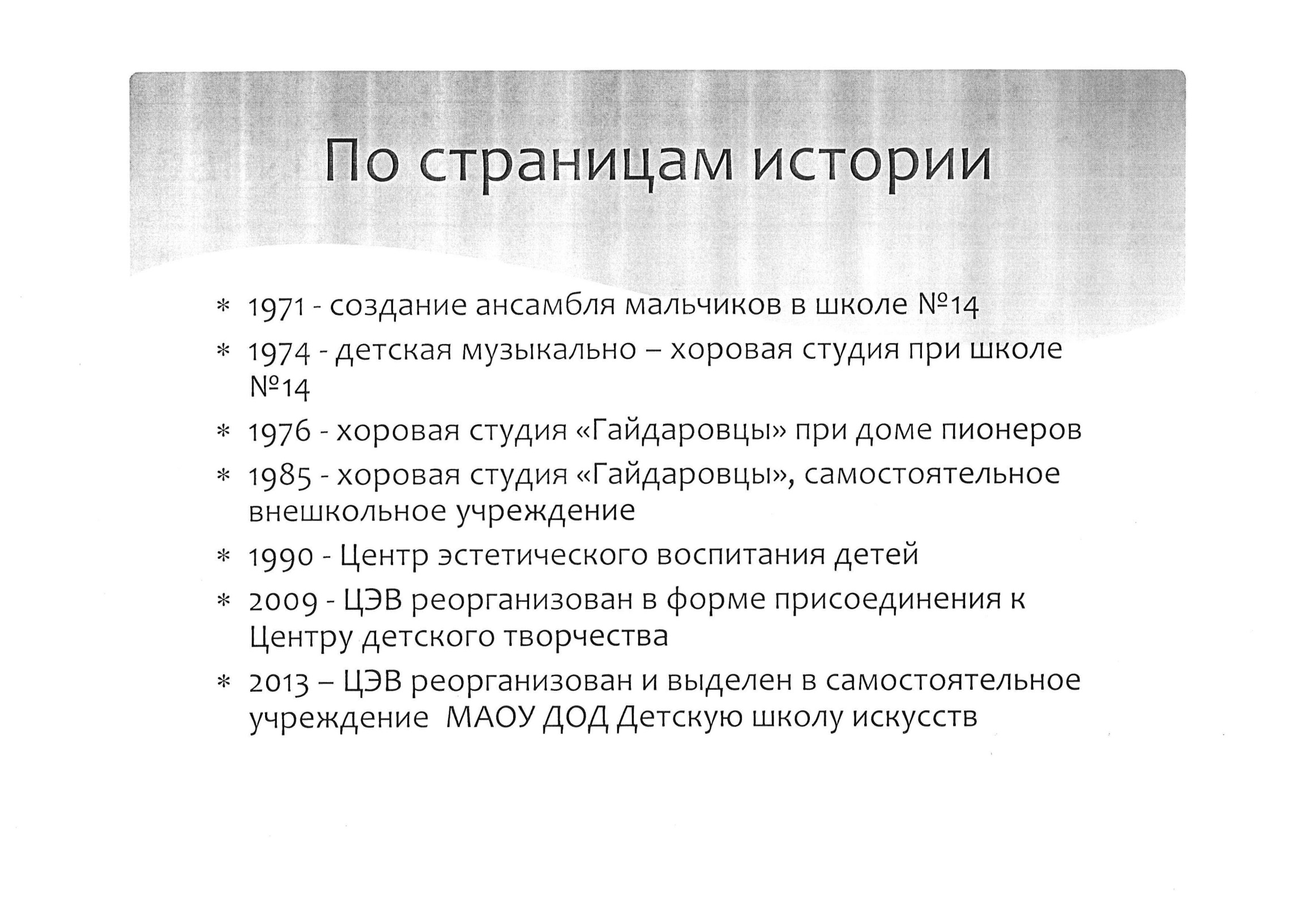 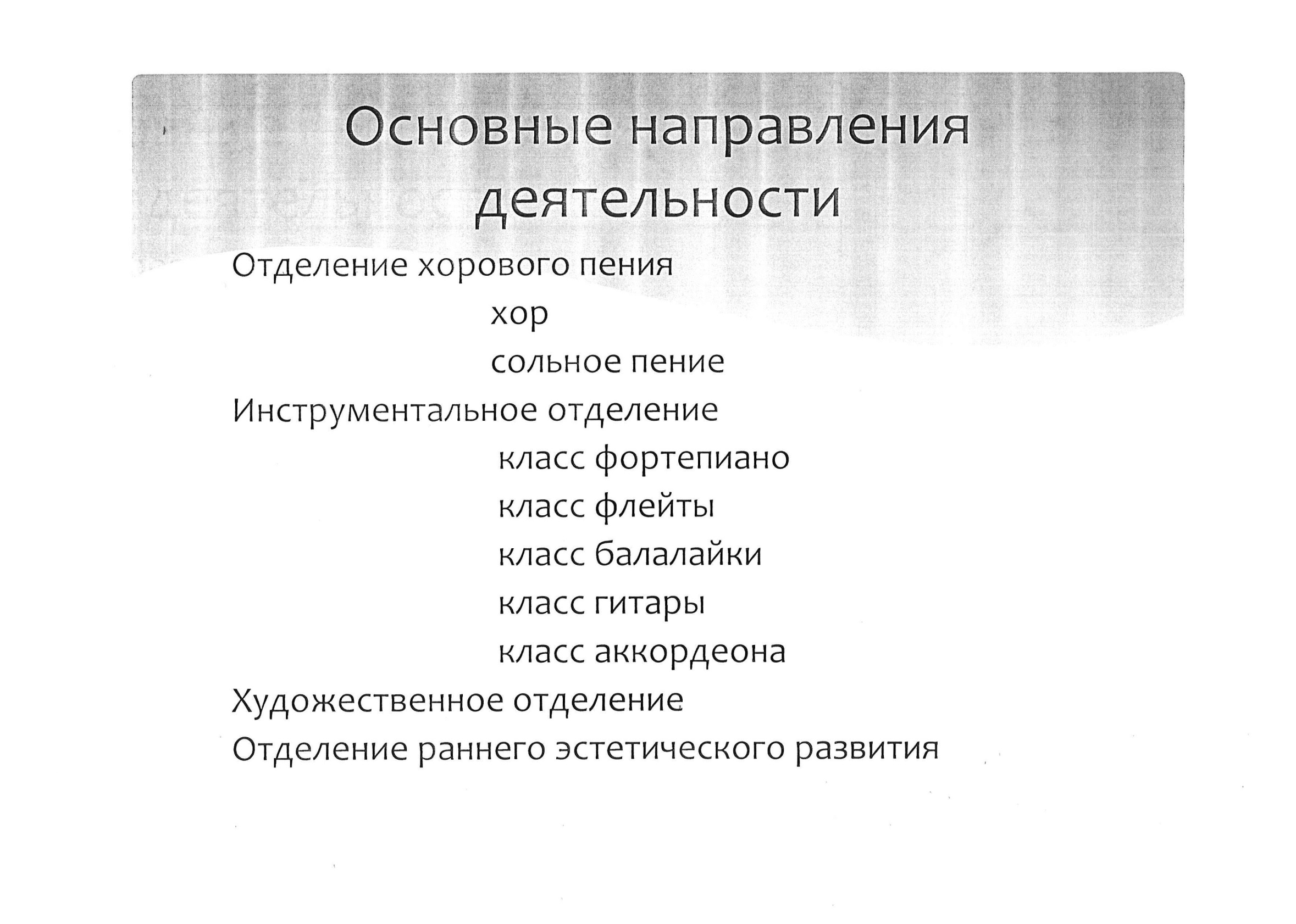 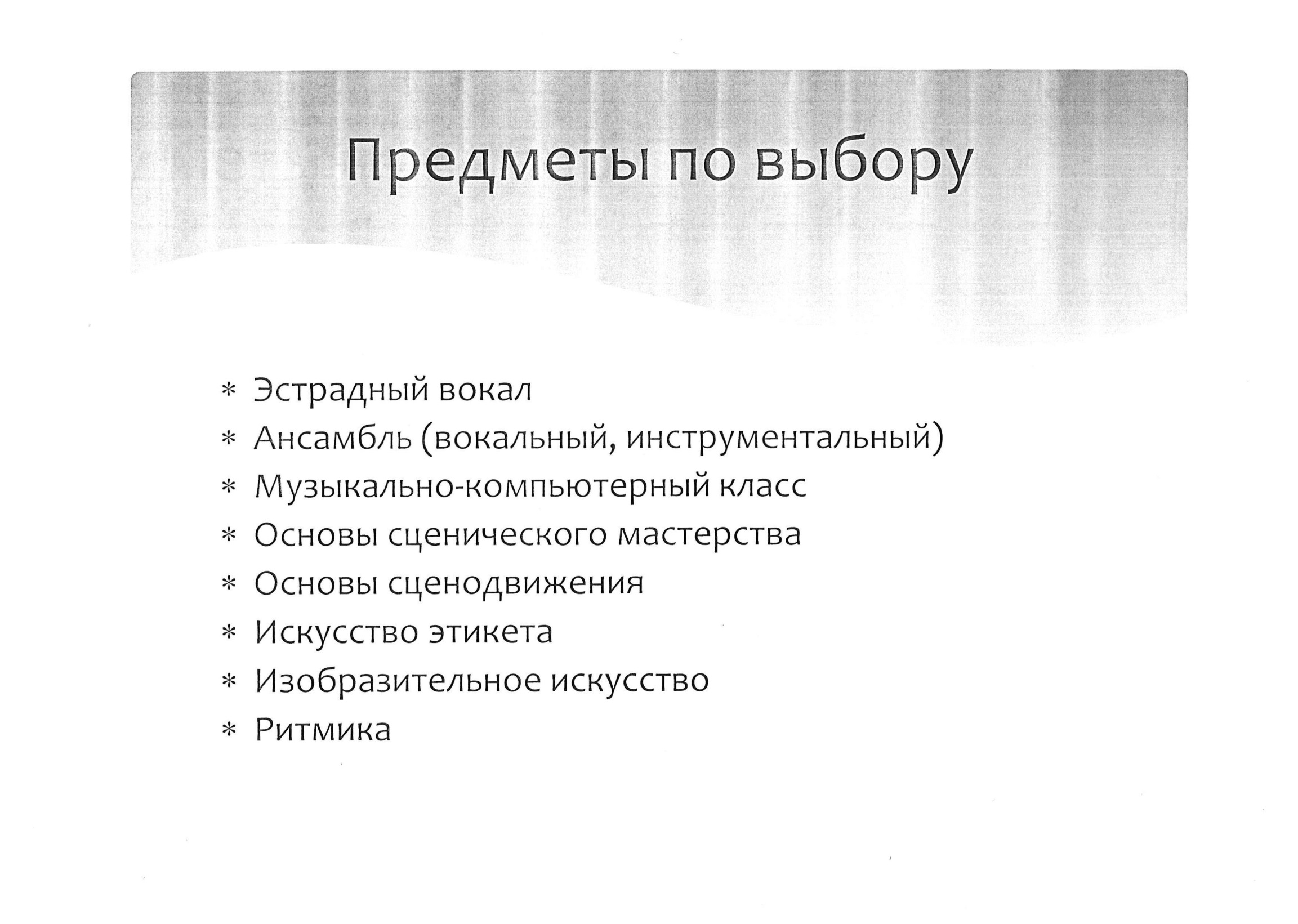 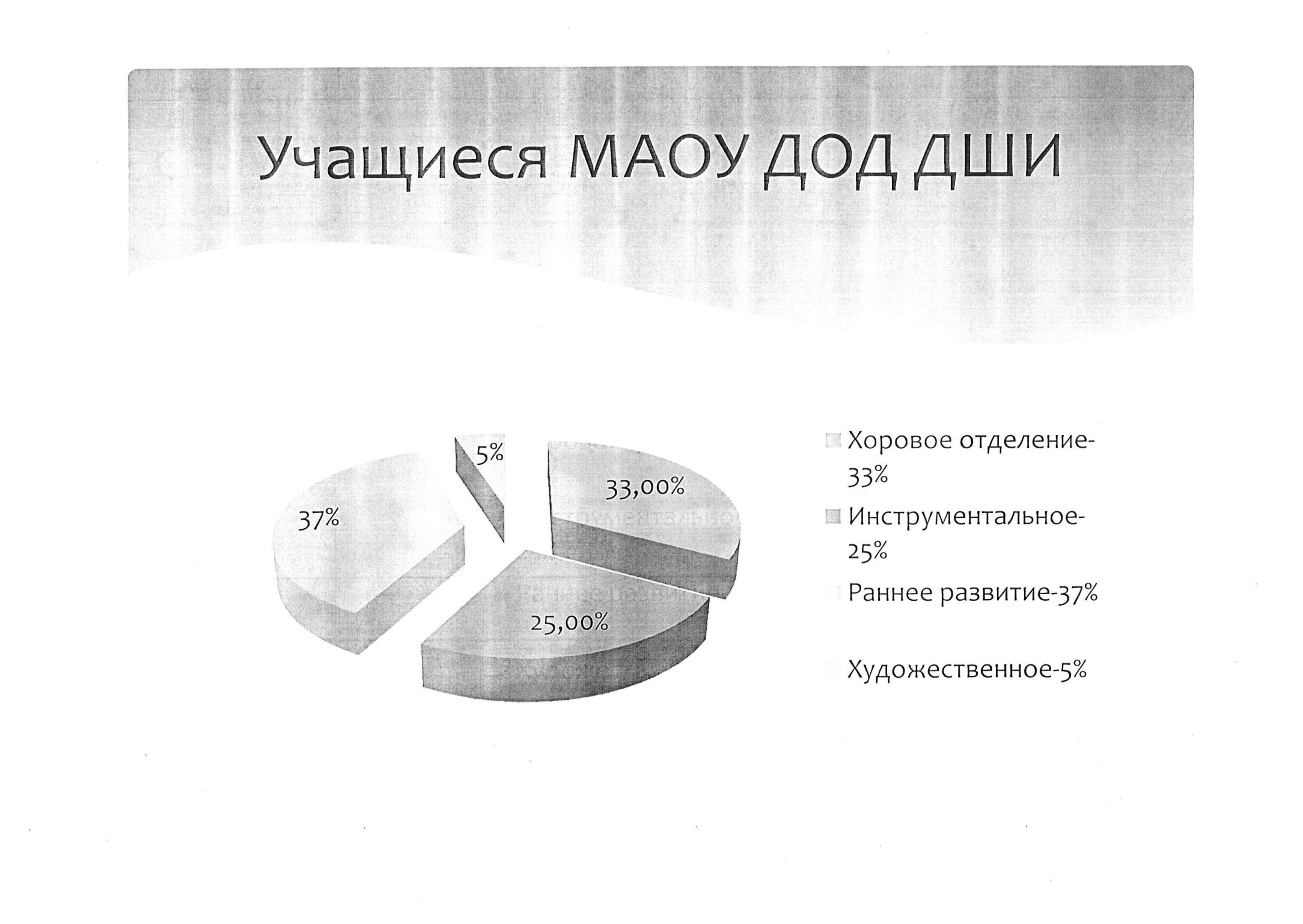 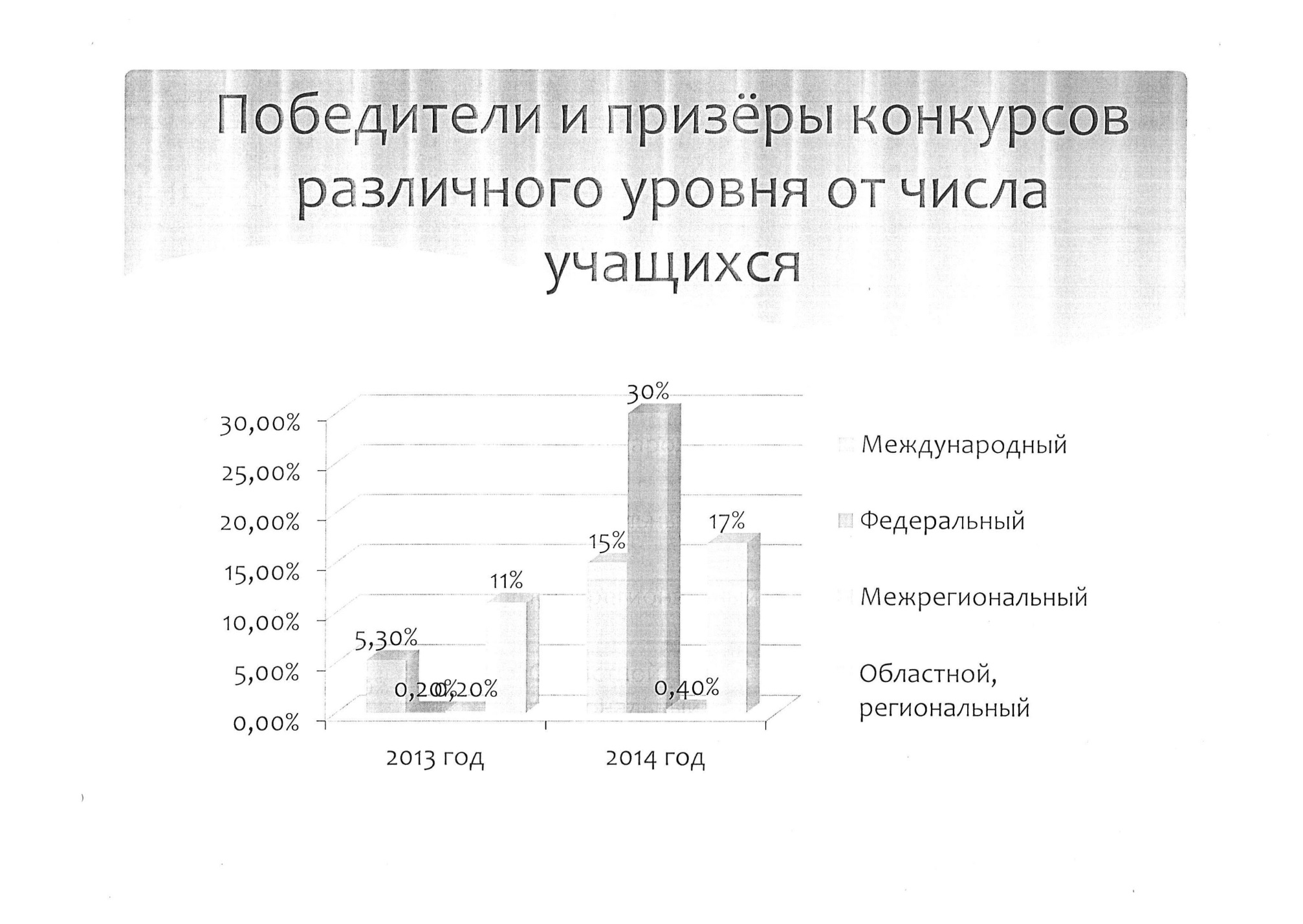 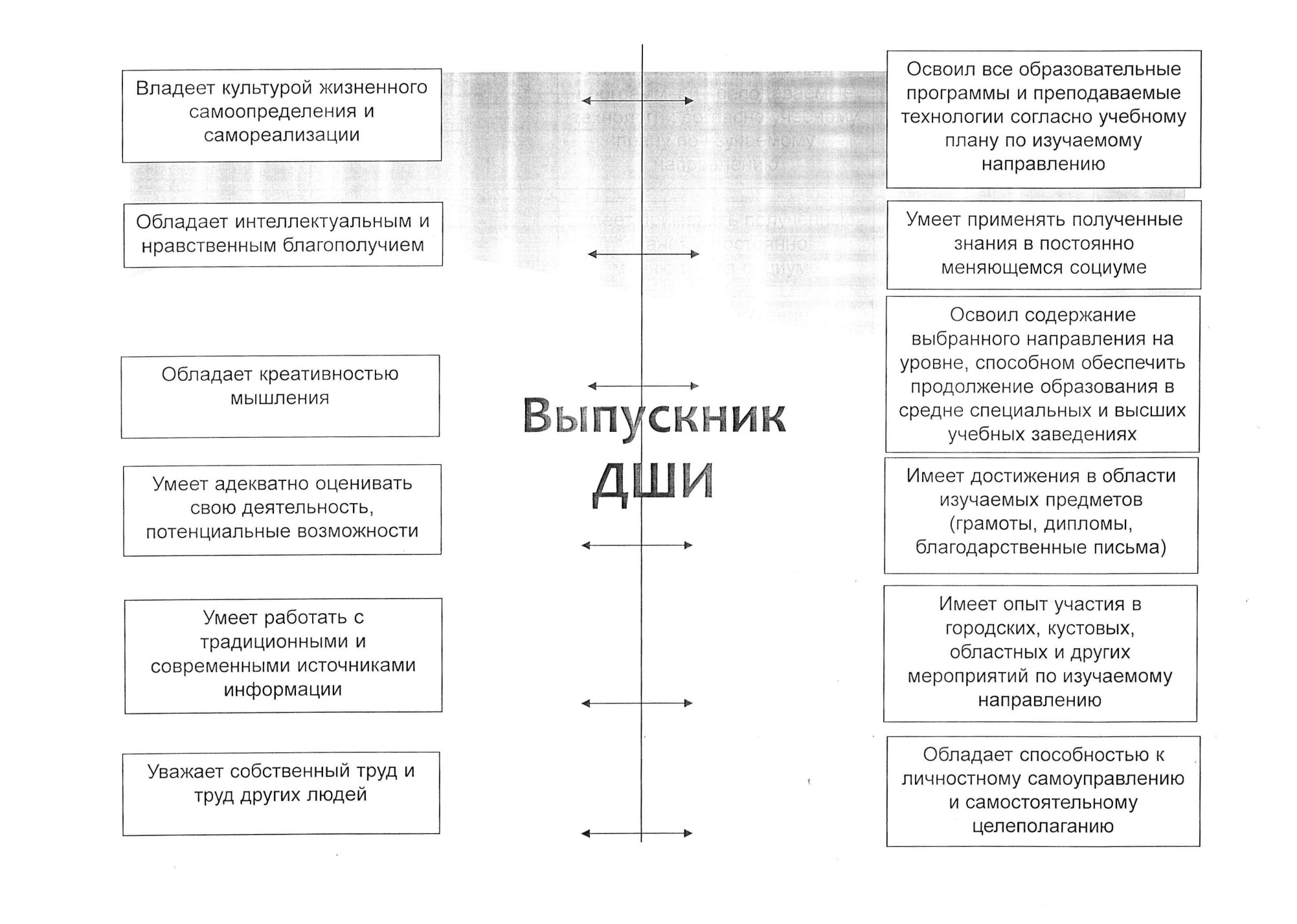 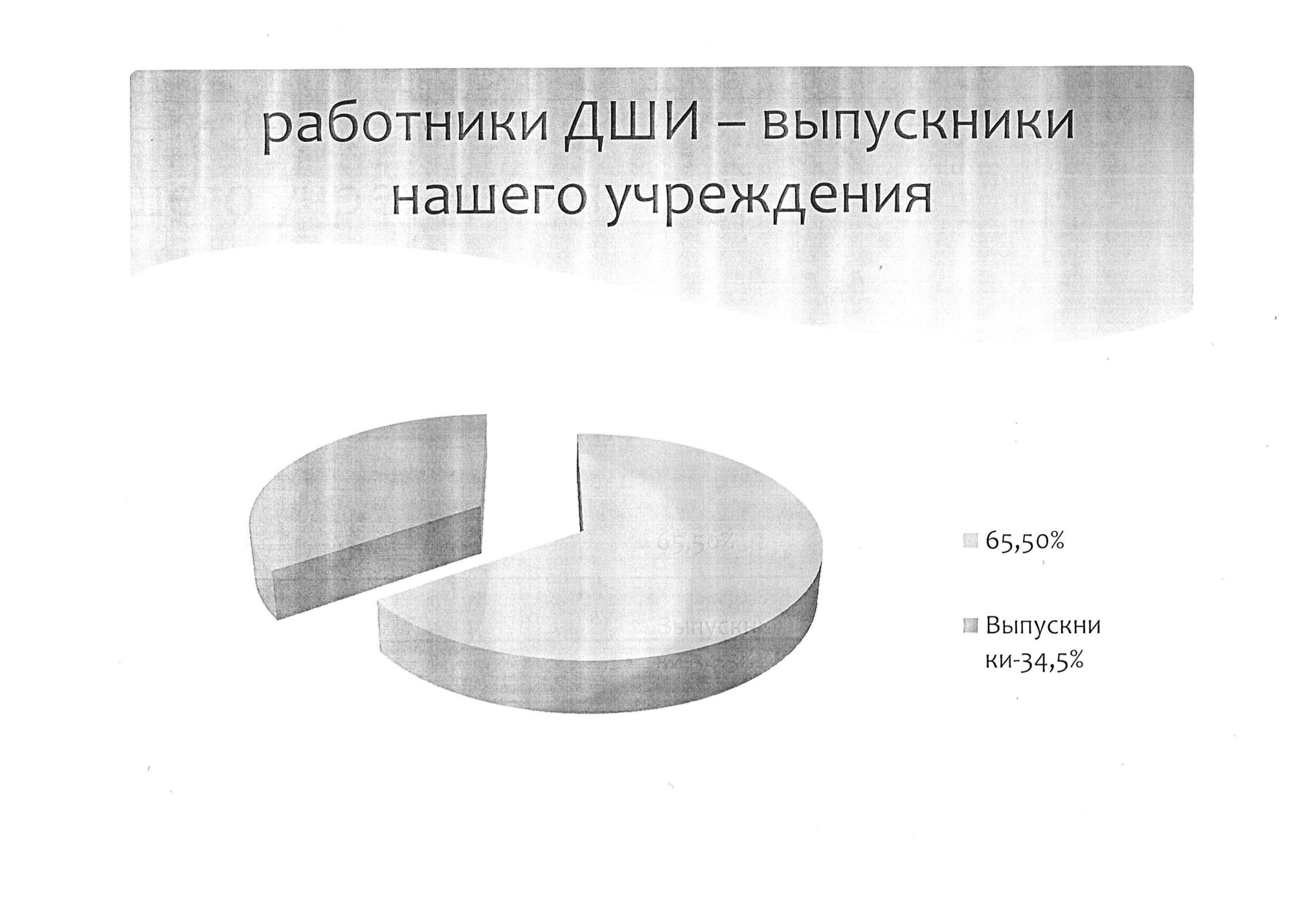 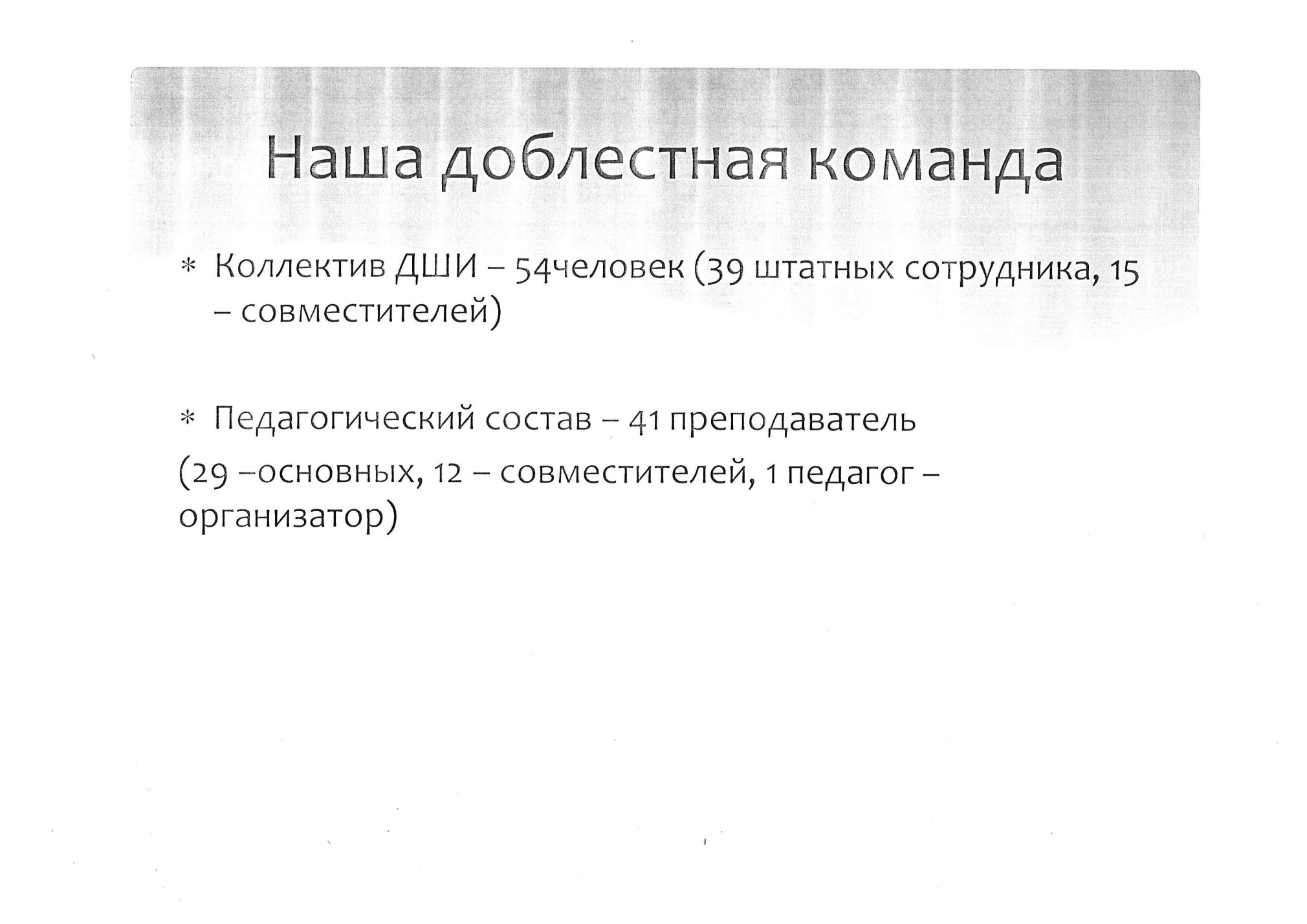 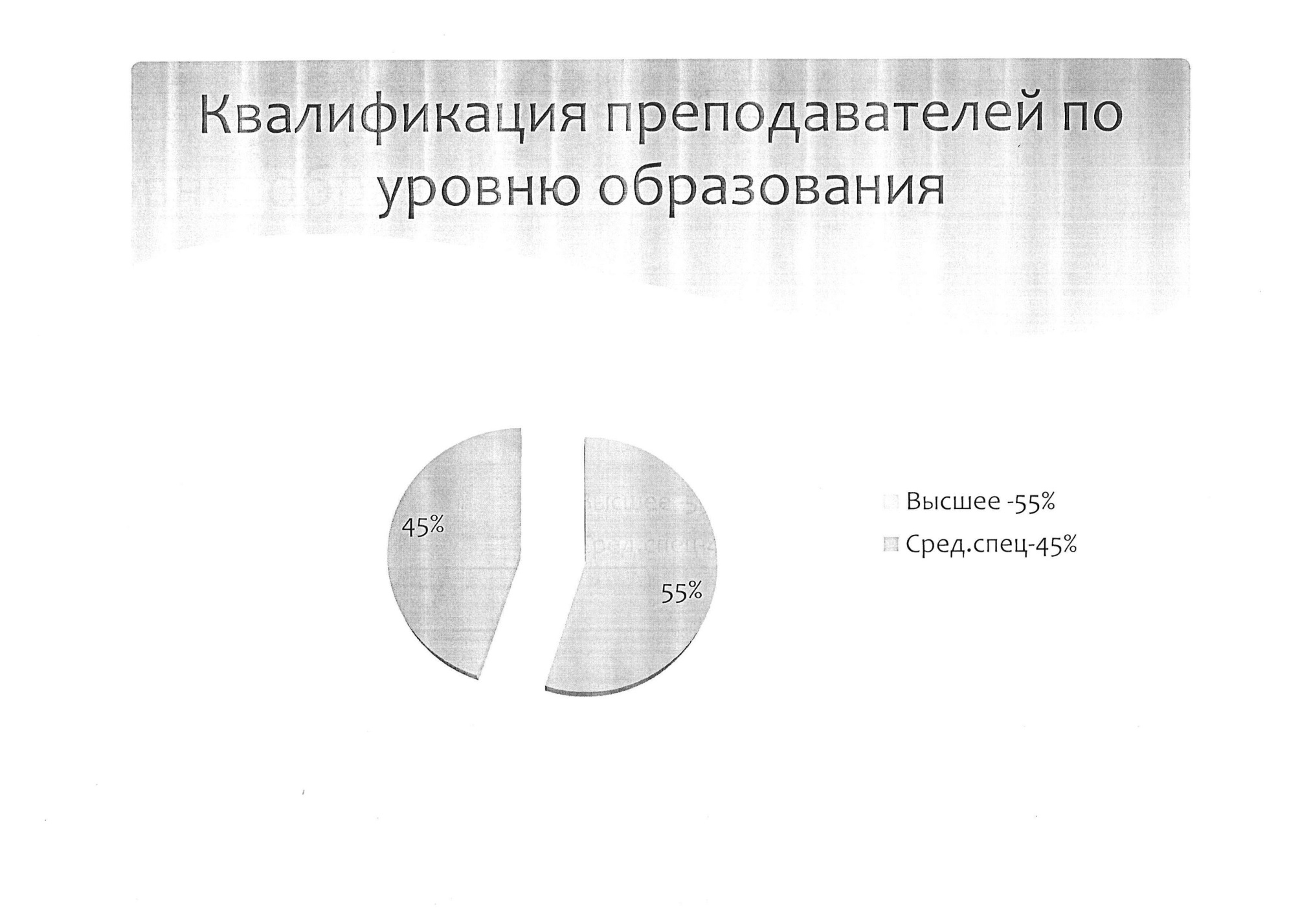 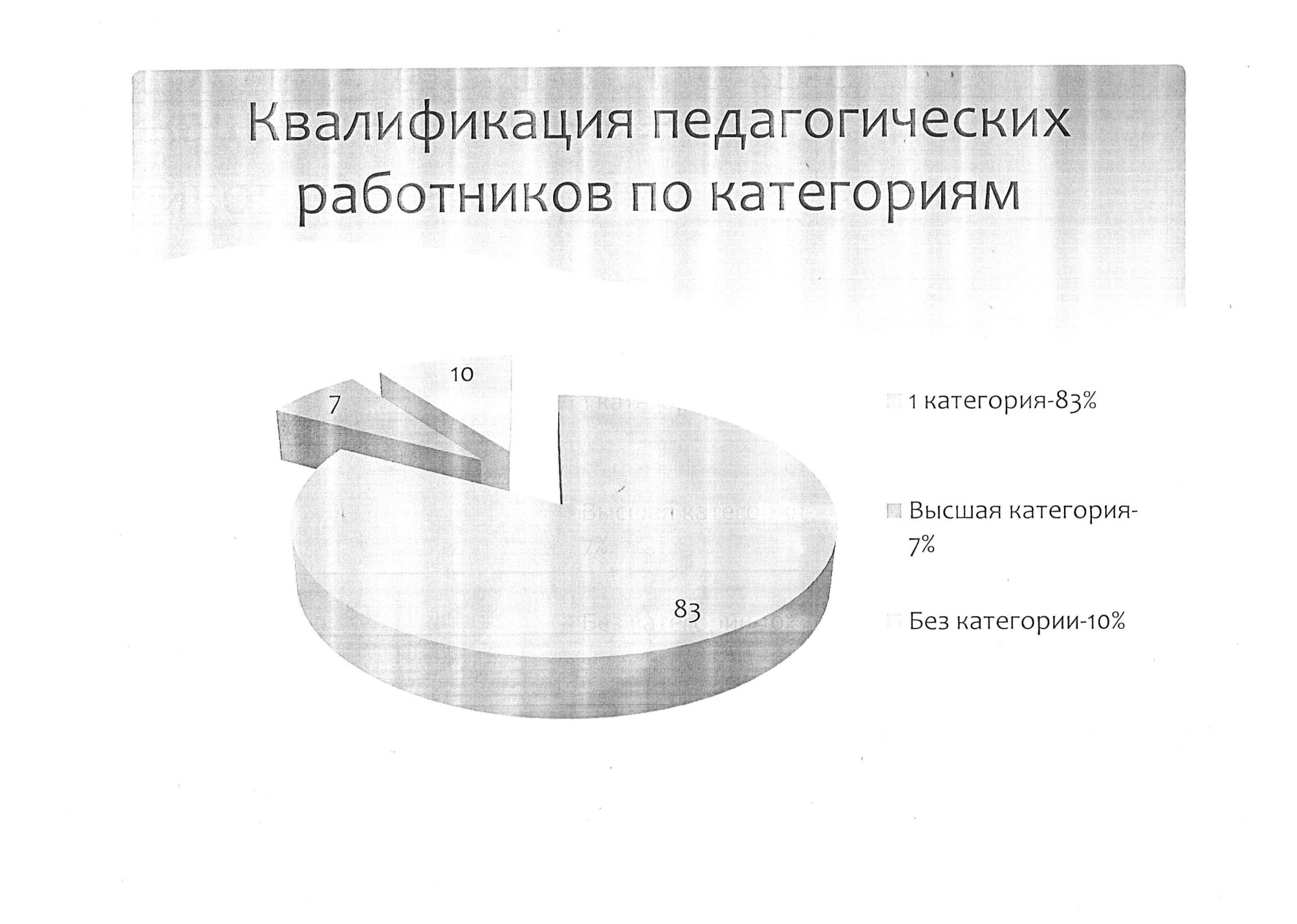 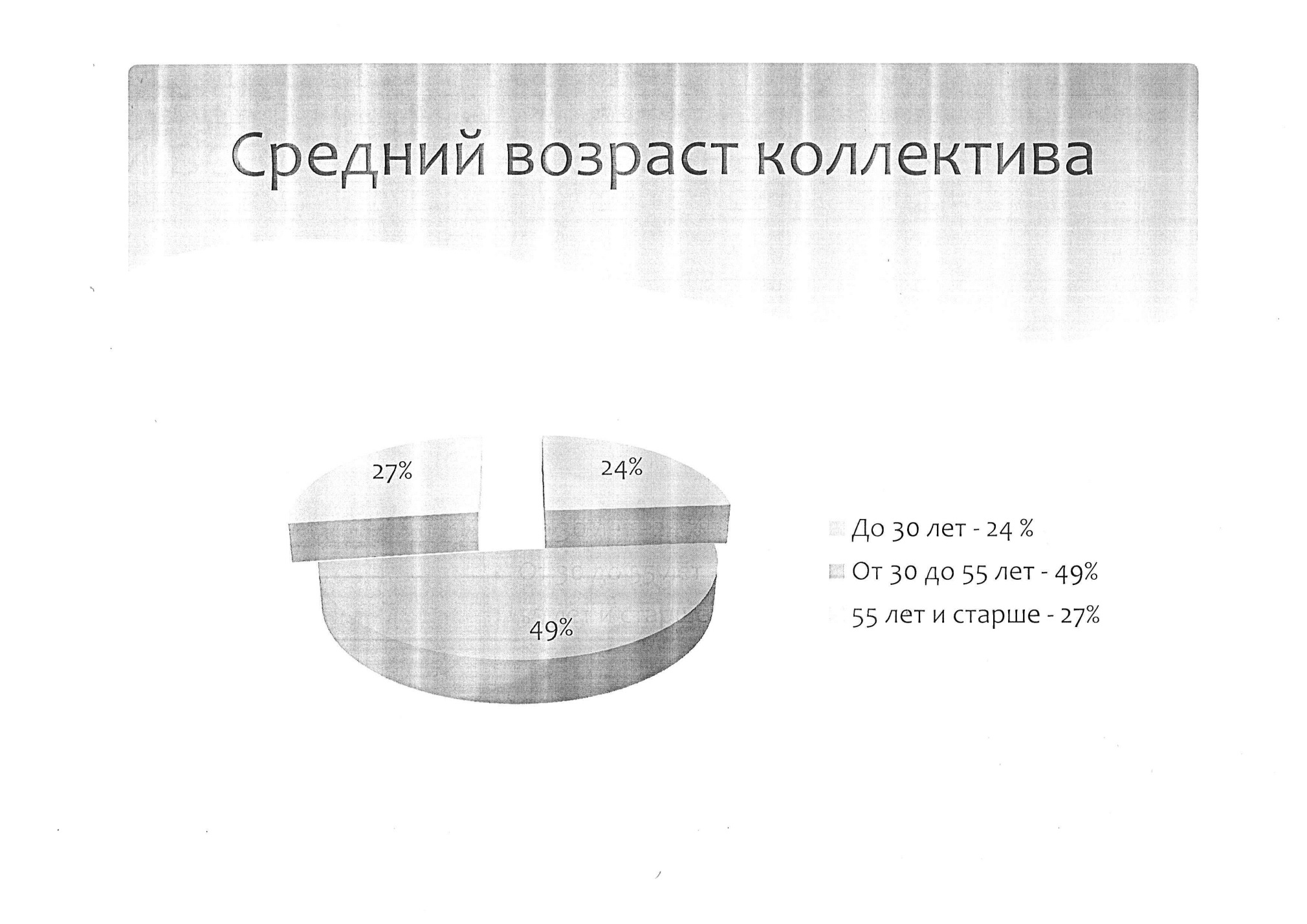 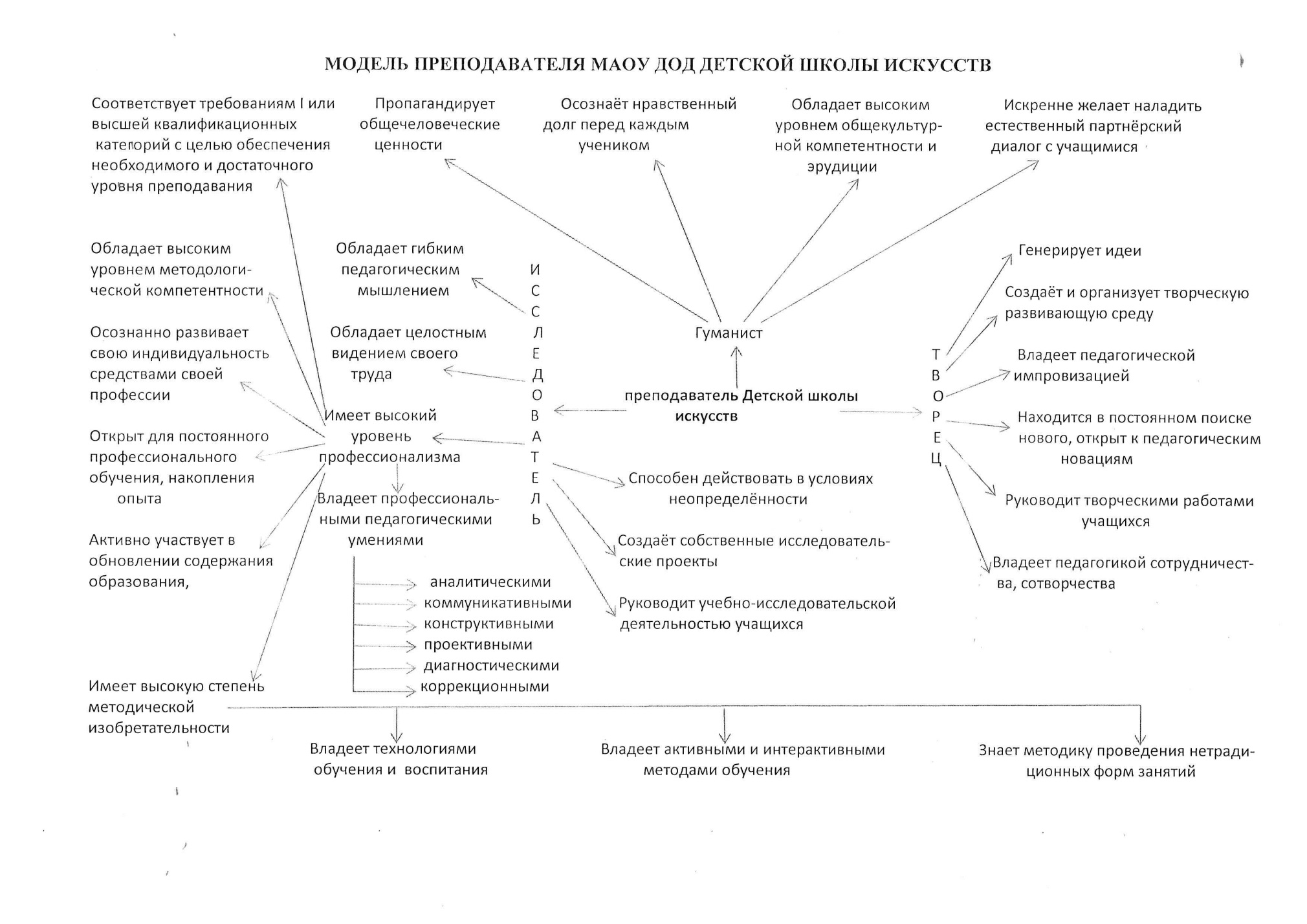 Дата проведенияМесто проведенияНазвание мероприятияКто принимал участиеКоличество участников Результаты Фио ответственных лиц (кто подготовил ребят)01.04.2013г.ЮжнгоуральскМеждународный фестиваль-конкурс «Южноуральск-Зальцбург»Ильина Юля1ДипломКоролева Т.К.16.04.2013 18.04.2013 г.  ЕкатеринбургЕкатеринбургские международные хоровые ассамблеи / Евразия кантат  II Международный  хоровой  фестиваль-конкурсХор «Акварель»Старш. хор30 чел.Диплом серебряного уровняКаторгина Л.Г.,конц-ер Лежнина О.Г12.04.2013 гг.Краснотурьинск IV Открытый  вокальный конкурс учащихся ДМШ,ДШИ,хоровых студий «Молодые голоса»Андрашитова НастяФилиппова КристинаМетелев МишаЮнусова ВероникаКуляшова АлинаОстанина МашаМетелев ВаняСлепокурова НастяКарпычева Женя111111111Диплом III степениДиплом III степениПочетная грамотаграмотапочетная грамотаблагодарственное письмо благодарственное письмопочетная грамотаблагодарственное письмоБалытникова Д.В.Балытникова Д.В.Балытникова Д.В.Балытникова Д.В.Каторгина Л.Г.Каторгина Л.Г.Метелева И.Л.Метелева И.Л.Ворошилова О.С19.04.2013 г.г.КушваОбластной конкурс-фестиваль юных пианистов «Таланты горы Благодать» им. В.Н.ТатищеваИльина ЮляГирева СашаПолякова МашаЛобанов ГлебСкомороховаСофья11111Диплом  II степениДипломГрамотаБлагодарственное письмоГрамотаКоролева Т.К.Еремина М.В.Чечурова  Е.Л.Королева Т.К.Чечурова  Е.Л.21.04.2013 г.г.ЕкатеринбургI Областной  конкурс молодых дарований Свердловской области «Надежды   Урала»Ильина Юля1Диплом III степениКоролева Т.К.17.04.2013  – 20.04.2013 ГородХанты-МансийскXI Конкурс молодых исполнителей  «Песня не знает границ» Уральского Федерального округаБалытникова Софья1Лауреат,Специальный приз полпреда Президента РФ в Уральском Федеральном округе, грамота от администрации Северного управленческого округа Свердловской областиБалытникова Д.В.22.04.2013 Администрациязал Думы СГОТоржественная церемония вручения стипендии Главы СГО одарённым ученикамСемёновых Дарья1СтипендиатБалытникова Д.В.30.04.2013 г.ЕкатеринбургXIII  Международный фестиваль-конкурс детских, юношеских, молодежных, взрослых творческих коллективов  и исполнителей «Адмиралтейская звезда»Хор «Акварель»Кытманова ВероникаАнисимкова КатяМингалева ОксанаЗавалина ПолинаЗавлина Поля Анкудинова ПолинаБарановская ДианаПестрикова АнжеликаСтарший хор30 чел.1111211лауреаты  II степениДипломант II степениДипломантII степениЛауреат II степенилауреат II степениЛауреат  III  степениДипломант I степени Дипломант III степениКатрогина Л.Г., конц –ер Лежнина О.Г.Ворошилова О.С.Ворошилова О.С.Лежнина О.Г.Лежнина О.Г.Лежнина О.Г.Ворошилова О.С.Андросова Т.Е.№ п/пФ.И.О.  педагогаФормапроведенияНазвание курсов, семинаров, мастер-классов; кто проводил, дата проведения1.Абрамова Т.В.	Мастер – класс (справка)Мастер – класс Ксении Башмет (фортепиано, Москва) в рамках проекта «Юрий Башмет молодым дарованиям России»27-28 сентября 2014г. г.Екатеринбург2.Андросова Т.Е.	Мастер – класс (справка)Мастер – класс Ксении Башмет (фортепиано, Москва) в рамках проекта «Юрий Башмет молодым дарованиям России»27-28 сентября 2014г. г.Екатеринбург3.Метелёва И.Л.СеминарКомплекс теоретических предметов в ДМШ – одна из эффективных систем отечественной музыкальной педагогики, Сердечная Е.В.- ведущий преподаватель теоретического отделения Центральной музыкальной школы при Московской консерватории; 03.10.2013, ГБУ СПО СО «Нижнетагильский колледж искусств»	4.Каторгина Л.ГКПКУр. Государственная консерватория им. М.П.Мусоргского по программе «Дирижирование. Дирижирование академическим хором»	30 октября 2013г.5.Ерёмина О.Ш.Мастер - классМастер-класс доцента УГК им. М.П. Мусоргского Голованова Александра Владимировича, 30.11.2013г.6.Каторгина Л.Г.Мастер - классКраткосрочное повышение квалификации на мастер-классе«Интерпретации полифонии в эпоху Ренессанса» доктора Милана Колена (Словакия). Хоровые ассамблеи «Евразия кантат»16 –и 18 апреля 2013г.№п/пНаименование образовательнойпрограммыНаименование оборудованных учебных кабинетов,  которые предполагается использовать при осуществлении образовательной деятельности123Дополнительные предпрофессиональные общеобразовательные программы и дополнительные общеразвивающие программы для детей и взрослых:Кабинет № 1 (хор)Фортепиано – 1 шт.Стол – 2 шт.	Шкаф –  3 шт.Стул – 3 шт.	Стул-банкетка – 1 шт.Детские стулья – 20 шт.Доска аудиторная –  1 шт.ТСО: музыкальный центр – 1 шт.Магнитола – 1 шт.Кабинет № 2 (ансамбль)Фортепиано – 2 шт.Рояль – 1 шт.Стол –  1шт.	Шкаф –  3 шт.Стул – 3 шт.	Стул-банкетка – 1 шт.Детские стулья – 20 шт.Доска аудиторная –  1 шт.ТСО: музыкальный центр – 1 шт.Телевизор – 1 шт.Видеоплеер – 1 шт.Синтезатор – 1шт.Пульт микшерный – 1 шт.Микрофоны – 2 шт.Кабинет № 3 (сольфеджио, музыкальная литература)Фортепиано – 1 шт.Стол – 1 шт.	Набор мебельной стенки – 1 шт.Стул – 6 шт.Ученические парты – 8 шт.Ученические стулья – 16 шт.Стул-банкетка – 1 шт.Доска аудиторная –  1 шт.ТСО: музыкальный центр – 1 шт.Телевизор – 1 шт.Видеоплеер – 1 шт.DVD-проигрыватель – 1 шт.Музыкальные шумовые инструменты – 1 наборФонотека – 600 пластинок, CD-дисков – 350 шт.Видеотека -20 шт., DVD-фильмы – 50 штКабинет № 4 (студия звукозаписи)Фортепиано – 1 шт.Стол –  1шт.	Шкаф –  1 шт.Стул – 3 шт.Компьютер – 1 шт.	ТСО: музыкальный центр – 1 шт.Синтезатор – 1шт.Пульт микшерный – 1 шт.Микрофоны – 2 шт.Кабинет № 5 (вокал)Фортепиано – 1 шт.Стол –  1шт.	Шкаф –  1 шт.Стул – 3 шт.	Стул-банкетка – 1 шт.ТСО: музыкальный центр – 1 шт.Кабинет № 6 ( инструмент)Фортепиано – 2 шт.Стол – 1 шт.	Шкаф –  1 шт.Стул – 2 шт.	Стул-банкетка – 2 шт.Флейта – 1 штТСО:музыкальный центр – 1 шт.Кабинет № 7 (хор)Фортепиано – 2 шт.Рояль – 1 шт.Стол –  2 шт.	Шкаф –  1 шт.Стул – 60 шт.	Стул-банкетка – 2 шт.Доска аудиторная –  1 шт.ТСО: музыкальный центр – 1 шт.Синтезатор – 1шт.Пульт микшерный – 1 шт.Проигрыватель минидисковМикрофон – 1 шт.Мультимедийная аппаратура(видеопроектор, ноутбук, экран)Кабинет № 8 (хор)Фортепиано – 2 шт.Стол – 1 шт.Стол компьютерный – 1 шт.Компьютер – 1шт.Принтер – 1 шт	Шкаф –  3 шт.Стул – 3 шт.	Детские стулья – 18 шт.Доска аудиторная –  1 шт.ТСО: музыкальный центр – 1 шт.Кабинет № 9 (постановка голоса, ансамбль)Фортепиано – 2 шт.Стол – 1 шт.Тумба – 1 шт.	Шкаф –  3 шт.Стул – 10 шт.Стул-банкетка – 2 шт.Стол компьютерный – 1 шт.Компьютер – 1 шт.Принтер – 1 шт.ТСО музыкальный центр – 1 шт.Кабинет № 10 (фортепиано)Фортепиано – 2 шт.Стол – 1 шт.Тумба – 1 шт.	Шкаф –  1 шт.Стул – 2 шт.Стул-банкетка – 2 шт.Стол журнальный – 1 шт.ТСО музыкальный центр – 1 шт.Кабинет № 11 (теоретический кабинет)Фортепиано – 1 шт.Стол – 1 шт.	Набор мебельной стенки – 1 шт.Стул – 2 шт.Ученические парты – 9 шт.Ученические стулья – 18 шт.Доска аудиторная –  1 шт.Доска магнитно-маркерная – 1 шт.ТСО: музыкальный центр – 1 шт.Компьютерный стол – 1 шт.Компьютер  – 1 шт.Синтезатор – 1 шт.Фонотека ВидеотекаКабинет № 13 (доп. инструмент) Фортепиано – 2 шт.Гитара – 2 шт.Пульт – 1 шт.Стол – 1 шт.Тумба – 1 шт.	Шкаф –  2 шт.Стул – 3 шт.Стул-банкетка – 1 шт.ТСО: музыкальный центр – 1 шт.компьютер – 1 шт.Кабинет № 14 (фортепиано)Фортепиано – 2 шт.Стол – 1 шт.	Шкаф –  1 шт.Стул – 4 шт.	Стул-банкетка – 2 шт.Пульт – 1 шт.Кабинет № 15 (фортепиано)Фортепиано – 2 шт.Стол – 2 шт.	Шкаф –  1 шт.Стул – 2 шт.	Стул-банкетка – 1 шт.ТСО:музыкальный центр – 1 шт.Кабинет № 16( изо, инструмент)Фортепиано – 1 шт. Стол –  2 шт.	Шкаф –  2 шт.Стул – 1 шт.	Ученические парты – 9 шт.Ученические стулья – 18 шт.Доска аудиторная –  1 шт.ТСО: музыкальный центр – 1 шт.Телевизор – 1 шт.Мольберты – 8 шт.Стол натюрмортный – 1 шт.Натюрмортный фонд№ п/п                Мероприятие             Кол-во          годРемонтные работы1.Замена оконных блоков            2014 2015 годы2.Ремонт актового зала            20183Ремонт электропроводки             20144.Ремонт коридора  №1 ( побелка, покраска, замена покрытия пола на плитку)             20155.Ремонт кабинетов № 2, 3             20146.Покрытие полов линолеумом в кабинетах № 8а,13, плиткой -6,,15,16             20157.Ремонт коридора №2 (замена обоев)             20178.Ремонт канализации в туалетных комнатах             20199.Установка энергосберегающих светильников   в кабинетах             201410 .Ремонт кабинета № 11             201611.Замена источников освещения в коридоре №1, 2              2015 -                2016Приобретение1.Рояль (электронный)             1              20162.Фортепиано             4       2017-20183.Гитара ученическая             4       2014 - 20154.Баян              3             20185.Балалайка  прима высшей категории              2             20146.Флейта               2        2017 -20187.Саксофон ученический               1             20178.Ударная установка               1             20179.Интерактивные доски                 2              201910.Звуковая аппаратура (комплект)                1             201711.ноутбук                4          2015 -201812.Костюмы концертные для хора «Фантазия»               60               201813. Костюмы концертные для хора «Акварель»               40                201914.Мебель ученическая 2   комплекта                201915.Мольберты                5                 5                2014               2017№ п/п          НаправленияОтветственныеСрокиреализации1. Подготовка нормативно-правовой основыПереоформление лицензиидиректорИюнь 2014г.2.Утверждение внесенных изменений в Уставдиректор2014г.3.Разработка необходимых локальных актовдиректорВ течение учебного года4. Укрепление материального обеспечениядиректорежегодно5. Укрепление материального обеспечениядиректорежегодно6.Введение платных образовательных услугдиректор2014 – 2015гг7.Система управленияРазработка кадровой политикидиректор2014 – 2015гг8.Организация информационного обеспечениядиректор2014 – 2015гг9.Образовательная деятельностьМониторинг востребованности дополнительных образовательных услуг, анкетирование участников образовательного процессаЗам директора по УВРежегодно10.Реструктуризация учебных плановЗам директора по УВР2014-2015гг11.Контроль над осуществлением образовательной деятельностиЗам директора по УВРВ течение учебного года12.Открытие новых направлений деятельности, новых отделений  Директор2016 -2018гг13.Разработка и внедрение новых дополнительных образовательных программ, факультативных курсовЗам директора по УВР, методист2014- 2016гг14.Дальнейшая работа по структурированию программно-методического и дидактического обеспечения содержания деятельности Детской школы искусств, обеспечивающих приоритет образовательной деятельности детейЗам директора по УВР, методический советежегодно15.Разработка системы диагностики успешности освоения образовательных программ, индивидуального развития детейЗам директора по УВР2015-201616.Создание методического кабинета директор2018-2019гг17.Организация совместных мероприятий по изучению и трансляции педагогического опыта с ОУ города, округаДиректор, методический совет2017-2018гг18.Консультационная помощь родителямпреподавателиВ течение учебного года19.Внедрение информационных технологий в образовательный процессЗам директора по УВР2014-2018гг20. Социокультурная и досуговая деятельностьРазработка и осуществление плана концертных и выставочных мероприятийПреподаватели, педагог-организаторежегодно21.Проведение родительских собраний, классных концертовПреподаватели, педагог-организаторВ течение учебного года22.Участие в фестивалях и творческих конкурсахПреподаватели, педагог-организаторВ течение учебного года23Реализации проекта «Детская филармония» в ДШИЗам директора по УВР2018-2019гг24.Реализации проекта по организации межрегионального фестиваля детского творчества «Музыка души»  Директор, педагогический коллектив2016,2018, через каждые два года.25.Введение детей в социокультурное пространство города, страны:использование ресурсов музейной педагогики;посещение театров, концертных и выставочных залов страны, города. Преподаватели, педагог-организаторежегодно26.Поиск новых концертных площадокПедагог - организатор2018-2019гг27.Проведение Дней открытых дверей, Отчётных концертовДиректор, педагог - организаторЕжегодно28.Повышение профессиональной компетенции педагогических работниковОбучение на курсах повышения квалификации в системе СОМЦДиректорЕжегодно29.Сопровождение аттестации педагогических работниковДиректорЕжегодно30.Работа предметно-методических объединений и творческих группЗам директора по УВР	Ежегодно31.Участие в работе МО Северного управленческого округаЗам директора по УВР	Ежегодно32.Проведение открытых уроков, мастер-классовЗам директора по УВР	Ежегодно33.Участие педагогических работников в профессиональных творческих конкурсахдиректорЕжегодно34.Похождение  преподавателями курсов переподготовки (  соответствие профессиональному стандарту)директорпо результатам мониторинга документов об образовании2017-2019гг35.Организация сотрудничества с  Уральским региональным центром для одарённых детей при «Уральском музыкальном колледже»директор2017 – 2019гг36.Подготовка  преподавателями  ДШИ методических материалов для издания в различных методических сборниках (обмен педагогическим опытом)Зам директора по УВР	Ежегодно